INSTITUCIÓN EDUCATIVALAS NIEVES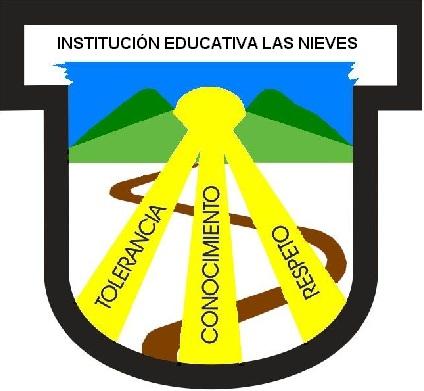 ÁREAEDUCACIÓN ÉTICA Y VALORES HUMANOSJEFE DE ÁREAMARISOL PEREZDOCENTES DEL ÁREA:PRIMARIA y PREESCOLARDirectores de grupoBACHILLERATOMARÍA ZULUAGA MEDELLÍNAÑO2020CAPÍTULO 1. FUNDAMENTACIÓNPRESENTACIÓNEL ÁREA DE EDUCACIÓN ÉTICA Y VALORES HUMANOS Y SU APORTE A LA MISIÓN Y VISIÓN INSTITUCIONALLa Misión de la Institución Educativa Las Nieves explicita en su lema: “Aquí nos formamos como mejores ciudadanos”, marca la pauta de una formación competente acorde a lo establecido en la que le permita a cada estudiante  expresar con autonomía la siguiente afirmación:  “Soy responsable de mi formación ciudadana”  desde la interiorización de los  tres principios institucionales: Tolerancia, Conocimiento y Respeto, en el área de Ética y Valores Humanos con las temáticas, estrategias y metas en cada grado de escolarización la población estudiantil  tendrá la posibilidad de consolidar una actitud de compromiso, integración y proyección ciudadana para convertirse en un eje transformador del contexto socio-cultural que habita. El ser humano es dependiente o por su dimensión de ser social y por ende debe relacionarse con las demás personas y para esto requiere de unas pautas de comportamiento adecuados, lo cual les permitirán convivir sanamente y convivir en armonía con sus congéneres.El área de ética y valores pretende concientizar al estudiante para que comprenda que ésta, se construye desde diversos espacios como el juego, la música, la poesía, la caricia, el descanso, el estudio, el trabajo. La ética ha de encarnar las raíces de la persona humana, donde sea posible apostarle a la convivencia ciudadana en la que en primer lugar se encuentra el respeto a la vida, a los derechos de cada persona, al libre desarrollo de la personalidad, a la aceptación del otro en la diferencia y al reconocimiento de las cualidades de los demás sin sentir envidia. El aprendizaje integrado con las demás áreas le permitirá a los educandos de las Nieves el proyectarse como actores positivos en la sociedad en que conviven.Con respecto a la Visión  nuestra institución para el año 2020 tendrá dispuestos sus espacios académicos en el áreas de ética y valores mediante una integración con las demás áreas para formar ciudadanos (as) competentes y capaces de transformar positivamente su entorno social mediante las aplicaciones acertadas de los conceptos aprendidos del área y así poder formar parte integral de esa realidad que continuamente debe transformar el estudiante en su espacio escolar, del hogar y recreativos, juveniles entre otros, y haciendo parte de la realidad globalizante.En la Institución el área de ética y valores dinamiza procesos, para promover un proceso de enseñanza-aprendizaje, enmarcado en la aplicación de estrategias didácticas basadas en la reflexión y aplicación de aprendizajes, en pro de buscar o presentar una gama de alternativas para la solución de los conflictos personales, familiares y del entorno social que habita.  Por medio de lo cual podrá desarrollar competencias referentes al ser, al saber, y al saber hacer que potencien las habilidades cognitivas (el pensamiento científico), comunicativas (verbales), emocionales (espíritu crítico) e integradoras (la creatividad) para dar un resultado pertinente en el proceso y  desarrollo de las competencias evaluables en pruebas externas como Saber, ICFES, y Municipales que conlleva estructurar un ambiente donde se concierta la paz y la democracia junto con la demostración de otros valores como la solidaridad en medio del ejercicio de la libertad, la responsabilidad y la autonomía.Al unísono con los objetivos del PROYECTO INSTITUCIONAL “ME SIENTO VIVO Y CONVIVO” y el PROGRAMA ENTORNO PROTECTOR, y con el acompañamiento de las directivas y equipo docente el área de ética y valores orientará encuentros, reflexiones entre otros para el acompañamiento continuo y eficaz que responda a las necesidades e intereses de la población estudiantil, de sus familias y del ambiente social que compone la comunidad educativa DIAGNOSTICOLa Institución Educativa las Nieves está ubicada en la Calle 82 N° 39-69 Barrio Santa Inés en la comuna tres y en el núcleo educativo 916, la población estudiantil pertenece a los sectores y barrios aledaños, de estratos 2 y 3 que han superado situaciones de conflicto barrial, aún carecen de recursos materiales suficientes para la atención básica de sus hogares carecen algunos de una alimentación adecuada. La Población estudiantil expresa la necesidad de ser protegidos y algunos de expresan sentirse protegidos por su entorno familiar, con la expresión: “Les preocupa lo que hago y me orientan”. No quieren que me pase nada malo” aunque hay muchos riesgos que afrontar.Frente al cumplimiento de los deberes es conveniente cumplirlos para darle calidad a la vida, en ocasiones se olvidan o se ignoran expresan, es importante fortalecer la identidad social y cultural frente a los derechos ciudadanos para adquirir los beneficios esenciales o fundamentales como: Educación, Salud, Protección, Recreación entre otros.Se evidencia el reto de consolidar una conciencia personal sobre los espacios públicos y privados y disfrutar de ellos con responsabilidad que conlleve a mejorar la calidad de vida en la comunidad y la formulación de los proyectos de vida, en la gestión y aprovechamiento de las oportunidades, opciones y espacios de formación que ofrece la Alcaldía de Medellín a través de sus diferentes secretarias, proyectos y programas de protección y promoción para los niños, las niñas, los adolescentes y los jóvenes. Con el fin primordial de consolidar el ente educativo como entorno protector que facilita la proyección y el alcance de sueños y metas personales que transformen el entorno que se habita (familia, barrio, comunidad y ciudad); en la gestión de ambientes de paz, equidad y participación.La Institución comprende los niveles de Preescolar, Básica Primaria, Básica Secundaria y Media Académica, que se desenvuelven en una planta física nueva y en condiciones óptimas.  En su recurso humano cuenta con un cuerpo de profesores capacitados a nivel de estudios tecnológicos y licenciaturas en educación preescolar, básica y secundaria, muy idóneos para desempeñar sus cargos e interesados en el progreso de la institución y con mentalidad abierta al cambio, en su gran mayoría vinculados del decreto 1278, dispuestos a cumplir en todo momento con los requerimientos que demanda la actividad educativa, su preparación le permite a cada educador (a), desde el grado 0 hasta el grado 5º enfocar las distintas áreas reglamentarias y, similarmente sucede con los educadores(as) de la secundaria, ya que con su formación profesional se ajusta a los requerimientos del área.PROPÓSITOS GENERALESEl propósito fundamental de toda educación es preparar para el mundo de la vida y en él para el desarrollo del conocimiento, la belleza y el saber.  Ello implica abarcar dos dimensiones de acción de comportamiento: el mundo de la vida desde el cuidado y la atención de uno mismo, y el mundo de la vida desde el cuidado y la atención a los demás o lo que genéricamente llamamos, desde lo que la antigua Grecia: el cuidado de la ciudad.El propósito con el cual se refiere a una parte del pensamiento filosófico antiguo en el actual debate sobre ética y moral es el poder dialogar y preguntarnos por el aporte y significado de dicho pensamiento en los modelos de vida posibles en el mundo contemporáneo.  Es poder escrudiñar en los antecedentes de muchos de los núcleos conceptuales, las convicciones, las creencias y los sentimientos desde los cuales nos hacemos hoy en día imágenes del mundo y de nosotros mismos.Se parte de dos premisas:1. La ética y la moral en su triple contenido: comportamiento practico, costumbres y carácter o disposición de la manera de ser, referidas siempre a la manera de estar en el mundo.2. El estar en el mundo, la representación de lo existente y la apuesta a una manera de estar mejor en él, convirtiéndose en problemas vivenciales que requieren el recurso de la razón.NORMATIVIDAD PROPOSITOS ESPECÍFICOS POR CICLO ESTRATEGIAS METODOLÓGICASLa formación en el área de ética y valores humanos requiere de una acción continua que fortalezca el espíritu de discernimiento que posibilite la intervención de las vivencias cotidianas del entorno social la intencionalidad debe orientarse a la humanización, personalización y desarrollo del Ser Humano concebido como un proceso de crecimiento en la libertad afectiva y responsable sujeta a la escala de valores, sustentada en principios y convicciones.     Teniendo en cuenta los siguientes ámbitos:Conciencia, confianza y valoración de sí mismo Autorregulación Proyecto de vida buena y búsqueda de la felicidadEthos para la convivencia Identidad y sentido de pertenencia Sentido Critico Capacidad creativa y propositivaJuicio y razonamiento moral Sentimientos de vínculo y empatía Actitudes de esfuerzo y disciplina Formación en valores Formación ciudadanaCompetencias dialógicas y comunicativas Conciencia de sus derechos y responsabilidades En primaria el área de Educación ética y Valores humanos se vincula a la estrategia de trabajo colaborativo JEA (Jornadas Especiales de Aprendizaje) en donde se busca concentrar la atención en la realización de jornadas de profundización que periódicamente se alternan con áreas como Educación Artística y Educación Religiosa y Educación física.  Durante cada periodo se realizan tres (3) Jornadas denominadas “Ser Ciudadano” a partir de diferentes temáticas fundamentadas en los ejes curriculares organizados para el área.RECURSOS DIDACTICOSPara el adecuado desempeño académico y de convivencia de los estudiantes en sus aspectos cognitivo, procedimental y actitudinal. Cognitivo (saber, conocer); procedimental, (hacer, practicar, desarrollar habilidades destrezas,) y el actitudinal (ser, actitudes, cooperación y convivencia). Es preciso orientar su formación con las siguientes acciones didácticas y formativas:Análisis e interpretación de textosDiálogos colectivosInterpretación de videosMesas redondasForosPanelesDebatesExposicionesTrabajos en equipoJuegosInvestigacionesSocialización de experienciasActividades cooperativasProducciones artísticasSalidas pedagógicasActividades extracurricularesSituaciones problemaEntrevistasFotocopias Videos CRITERIOS DE EVALUACIÓNLa evaluación continua y formativa; se realiza en forma permanente y sistemática, con el propósito de hacer un seguimiento a los procesos de aprendizaje del estudiante durante un determinado tiempo, a través de la observación y análisis de las acciones y procedimientos que utiliza el estudiante para resolver las situaciones. Lo que se evalúa debe ser el resultado de la acción educativa durante un determinado tiempo y conlleva los siguientes parámetros: PARTICIPATIVAEntendida como una evaluación incluyente y democrática con estrategias como la autoevaluación, coevaluación y heteroevaluación, respondiendo a las necesidades e intereses de los estudiantes y teniendo en cuenta el diálogo, la participación, y la concertación en los procesos evaluativos. AUTOEVALUACIÓN Cada periodo académico los estudiantes realizaran la autoevaluación en cada área para evaluar su desempeño académico y su actitud en el proceso de aprendizaje.  La autoevaluación se realizará en cada uno de los grupos de acuerdo con los siguientes criterios: Qué se aprendió, cómo se aprendió, dificultades en el proceso, aspectos a mejorar y compromisos (hay un formato institucional)HETEROEVALUACIÓNEl docente llega a un acuerdo con el estudiante para la valoración definitiva teniendo en cuenta su seguimiento en el aula y lo que arrojó la autoevaluación. El docente acuerde con el estudiante la valoración definitiva de cada área en cada periodo académico, teniendo en cuenta el seguimiento en el aula y los resultados de la autoevaluación. COEVALUACIÓNEl docente implementa estrategias de aprendizaje colaborativo en el aula para poder realizar la evaluación entre pares, es decir, que los estudiantes se evalúen entre ellos mismos, definiendo niveles de desempeño de sus compañeros.  En la heteroevaluación también se tiene en cuenta este proceso.FLEXIBLE Y EQUITATIVAAsume el error del estudiante como posibilidad para tomar consciencia de lo que se debe mejorar y fortalecer en el aprendizaje; tiene en cuenta los ritmos y estilos de aprendizaje, las diferentes formas de inteligencia, las características del pensamiento de los estudiantes en cada una de las etapas escolares, las características del contexto social, las necesidades educativas individuales y especiales.  Para ello, se elaborarán planes de mejoramiento para aquellos estudiantes que presenten desempeños bajos; además de adaptaciones curriculares en cada una de las áreas, a los estudiantes que lo requieran por sus condiciones cognitivas especiales. El seguimiento y la evaluación Algunas estrategias de seguimiento a los procesos de aprendizaje de estudiantes con desempeños bajosRealizar talleres y actividades en la casa que complementen las actividades de clase. Organización de grupos de apoyo entre compañeros de clase (coevaluación) Seguimiento académico continuo con actividades de apoyo en las clases  a  los estudiantes con desempeños bajos en las diferentes áreas Jornadas especiales con estudiantes que presentan desempeños bajos, para desarrollar las actividades de recuperación. Evaluación anual de competencias para estudiantes que no lograron un desempeño básico en las actividades de recuperaciónAl finalizar cada periodo académico, los estudiantes que presenten un desempeño bajo en una o más áreas, realizarán actividades de recuperación que le ayudarán a superar sus dificultadesFLEXIBILIDAD CURRICULAR Desde el año 2014 con la asesoría y la asistencia técnica de la UAI, la institución educativa viene realizando un proceso de resignificación del plan de estudios desde el enfoque de educación inclusiva. Por tal razón, desde cada plan de área, se reconoce la diversidad de los estudiantes que asisten al aula de clase, expresada desde la multiplicidad de características físicas, intelectuales, sensoriales, mentales, socioculturales, entre otras.Para dar respuesta a esa heterogeneidad,  y con el objetivo de que todos puedan convivir y aprender juntos, se avanza en el reconocimiento y aplicación de los principios de accesibilidad y diseño universal de aprendizaje (DUA), el aprendizaje cooperativo y colaborativo, la educación por competencias, el aprendizaje significativo, entre otras.En conformidad  con el decreto 1421 de 2017, se realiza un proceso diferencial que busca la equiparación de oportunidades y la eliminación de las barreras físicas, actitudinales,  procedimentales, de acceso a la información y tiempo, que impiden la participación plena y efectiva de la población con discapacidad y capacidades y talentos excepcionales, a través de la elaboración e implementación del PIAR (plan individual de ajustes razonables), para ello, la institución educativa desde el PEI Anexo VIII, resalta la ruta de atención a estudiantes con discapacidad y la implementación de los PIAR, donde el docente de aula, al inicio del año escolar con la asesoría del docente de apoyo pedagógico de la UAI, identifica y analiza las necesidades y barreras específicas de los entornos institucional, de aula y familia; realiza la valoración pedagógica, y sólo en los casos donde las particularidades no son atendidas desde los diseños universales, elabora los ajustes razonables, creando metas de aprendizaje coherentes con las habilidades, posibilidades, necesidades de aprendizaje y expectativas de estos estudiantes, con el propósito que alcancen el mayor grado de autonomía e independencia posible y desarrollen al máximo su potencial de aprendizaje.  En el área de _________________________________La atención a estudiantes con discapacidad se aborda de la siguiente manera ________________________Proyectos Institucionales:Los Proyectos Institucionales y sus acciones se articulan al unísono a los propósitos del área de Ética en Valores Humanos para fortalecer la dimensión ciudadana del ser (estudiantes) en la búsqueda de la formulación de los proyectos de vida acordes a sus habilidades e intereses para el crecimiento personal y la proyección y servicio a la comunidad. Por lo anterior las acciones formativas de cada proyecto fortalecerán la autoevaluación de quienes participen y en algunos momentos harán parte de la evaluación de su desempeño académico en el área.Al igual el área de Ética en Valores Humanos; acoge y promueve los programas y proyectos de los entes gubernamentales que sean de prevención y promoción de los estudiantes y de los demás estamentos escolares como:BIBLIOGRAFIA LEY GENERAL DE EDUCACIÓN. Ley 115 de 1994.Decreto 1860 de 1994.Sistema de evaluación, Decreto 1290 de 2009 MENSistema Institucional de Evaluación. Acuerdo Rectoral N°11 de 2009La ética arte de vivir – librerías paulinas.Serie de educación ética y valores básicos y media secundaria: CREO.Abbagnano, Nicola. Diccionario de filosofía. Ed., F.C.E, México 1961.APEL y otros. Ética comunicativa y democracia. Ed., crítica Barcelona 1991.ARIATÓTELES. Ética Nicomaquea. Bogotá: universales. 1987 CAMPS, victoria y otros. Historia de la ética. Barcelona: critica. 3vols. 1988.CARRACEDO, José rubio. Educación moral, posmodernidad y democracia. Madrid: trota. 1999COLES, Robert. La inteligencia moral del niño y del adolescente. Barcelona: pairos. 1998TORO, L. Alberto. Principios fundamentales de la constitución política de Colombia 1991. Medellín: lupa. 1993.Lineamientos curriculares, Educación Ética y Valores Humanos.  Ministerio de Educación Nacional. Santa Fe de Bogotá, D.C. julio de 1998.MEDELLIN, Solidaria y Competitiva, Educación Pertinente. Toma de decisiones para la educación postsecundaria. Guía de trabajo n°3. Año 2008MINISTERIO DE EDUCACIÓN NACIONAL. Niño Diez, Jaime. serie lineamientos curriculares Educación ética y Valores humanos. 1994CORTINA, Adela, “La educación del hombre y del ciudadano”, Miquel Martínez y María Rosa Buxarrais (comp.) en: Educación en valores y desarrollo moral, Institut de Ciencies de l’Educació y la Organización de Estados Americanos OE,MINISTERIO DE EDUCACION NACIONAL. Vélez White Cecilia María. Estándares Básicos de Competencias Ciudadanas. AÑO 2004ASAMBLEA CONTITUYENTE, Constitución Política de Colombia de 1991 MINISTERIO DE EDUCACION NACIONAL. Mejía Vélez María Emma. Resolución 2343 De Junio 5 de 1996CAPITULO 2. MALLA CURRICULAR ANUALCAPITULO 3. MALLAS POR PERIODOBÁSICA PRIMARIA:   El área de Educación ética y Valores humanos se vincula a la estrategia de trabajo colaborativo JEA (Jornadas Especiales de Aprendizaje) en donde se busca concentrar la atención en la realización de jornadas de profundización que periódicamente se alternan con áreas como Educación Artística y Educación Religiosa y Educación física.  Durante cada periodo se realizan tres (3) Jornadas denominadas “Ser Ciudadano” a partir de diferentes temáticas fundamentadas en los ejes curriculares del área organizados para las jornadas de cada período.Jornada “Ser ciudadano” EJE PERSONAJornada “Ser ciudadano” EJE CONVIVENCIAJornada “Ser ciudadano” EJE FORMACIÓN CIUDADANA PARA EL DESARROLLO SOCIAL Y DE LA CONCIENCIABACHILLERATOConstitución Política de Colombia 1991 Artículo 67:La educación es un derecho de la persona y un servicio público que tiene una función social; con ella se busca el acceso al conocimiento, a la ciencia, a la técnica, y a los demás bienes y valores de la cultura. La educación formará al colombiano en el respeto a los derechos humanos, a la paz y a la democracia; y en la práctica del trabajo y la recreación, para el mejoramiento cultural, científico, tecnológico y para la protección del ambiente. El Estado, la sociedad y la familia son responsables de la educación, que será obligatoria entre los cinco y los quince años de edad y que comprenderá como mínimo, un año de preescolar y nueve de educación básica. La educación será gratuita en las instituciones del Estado, sin perjuicio del cobro de derechos académicos a quienes puedan sufragarlos. Corresponde al Estado regular y ejercer la suprema inspección y vigilancia de la educación con el fin de velar por su calidad, por el cumplimiento de sus fines y por la mejor formación moral, intelectual y física de los educandos; garantizar el adecuado cubrimiento del servicio y asegurar a los menores las condiciones necesarias para su acceso y permanencia en el sistema educativo. La Nación y las entidades territoriales participarán en la dirección, financiación y administración de los servicios educativos estatales, en los términos que señalen la Constitución y la ley.Ley General de Educación N° 115 Articulo 5 fines de la educaciónFines de la educación. De conformidad con el artículo 67 de la Constitución Política, la educaciónse desarrollará atendiendo a los siguientes fines:1. El pleno desarrollo de la personalidad sin más limitaciones que las que le imponen los derechos de los demás y el orden jurídico, dentro de un proceso de formación integral, física, psíquica, intelectual, moral, espiritual, social, afectiva, ética, cívica y demás valores humanos.2. La formación en el respeto a la vida y a los demás derechos humanos, a la paz, a los principios democráticos, de convivencia, pluralismo, justicia, solidaridad y equidad, así como en el ejercicio de la tolerancia y de la libertad.3. La formación para facilitar la participación de todos en las decisiones que los afectan en la vi da económica, política, administrativa y cultural de la Nación.4. La formación en el respeto a la autoridad legítima y a la ley, a la cultura nacional, a la historia colombiana y a los símbolos patrios.5. La adquisición y generación de los conocimientos científicos y técnicos más avanzados, humanísticos, históricos, sociales, geográficos y estéticos, mediante la apropiación de hábitos intelectuales adecuados para el desarrollo del saber.6. El estudio y la comprensión crítica de la cultura nacional y de la diversidad étnica y cultural del país, como fundamento de la unidad nacional y de su identidad.7. El acceso al conocimiento, la ciencia, la técnica y demás bienes y valores de la cultura, el fomento de la investigación y el estímulo a la creación artística en sus diferentes manifestaciones.8. La creación y fomento de una conciencia de la soberanía nacional y para la práctica de la solidaridad y la integración con el mundo, en especial con Latinoamérica y el Caribe.9. El desarrollo de la capacidad crítica, reflexiva y analítica que fortalezca el avance científico y tecnológico, nacional, orientado con prioridad al mejoramiento cultural y de la calidad de la vida de la población, a la participación en la búsqueda de alternativas de solución a los problemas y al progreso social y económico del país.10. La adquisición de una conciencia para la conservación, protección y mejoramiento del medio ambiente, de la calidad de la vida, del uso racional de los recursos naturales, de la prevención de desastres, dentro de una cultura ecológica y del riesgo y la defensa del patrimonio cultural de la Nación.11. La formación en la práctica del trabajo, mediante los conocimientos técnicos y habilidades, así como en la valoración del mismo como fundamento del desarrollo individual y social.12. La formación para la promoción y preservación de la salud y la higiene, la prevención integral de problemas socialmente relevantes, la educación física, la recreación, el deporte y la utilización adecuada del tiempo libre, y13. La promoción en la persona y en la sociedad de la capacidad para crear, investigar, adoptar la tecnología que se requiere en los procesos de desarrollo del país y le permita al educando ingresar al sector productivo.ARTICULO 25. Formación ética y moral. La formación ética y moral se promoverá en el establecimiento educativo a través del currículo, de los contenidos académicos pertinentes, del ambiente, del comportamiento honesto de directivos, educadores, y personal administrativo, de la aplicación recta y justa de las normas de la institución, y demás mecanismos que contemple el Proyecto Educativo Institucional.Ciclo 1Todos los estudiantes del grado primero a tercero estarán en capacidad de conocerse y relacionarse consigo mismo, con el otro y con el entorno Teniendo conciencia de la existencia de los demás, a partir del estudio de valores como: el respeto, la tolerancia y la responsabilidad, mediante una comunicación asertiva de sus sentimientos, con el fin de mejorar sus vínculos escolares, familiares y demás espacios en los que interactúa.Ciclo 2Los estudiantes de los grados cuarto y quinto deben asumir de manera pacífica y constructiva, la solución de los conflictos cotidianos en la vida escolar y familiar, además de reconocer los derechos de las niñas y los niños.Ciclo 3Todos los estudiantes de los grados Sexto y Séptimo estarán en capacidad de establecer valoraciones con Dignidad, Conciencia y Autonomía desde la autorregulación de sus sentimientos y emociones para un desempeño escolar asertivo que le permita una proyección efectiva y eficaz en los contextos sociales que habita.  Ciclo 4Los y las estudiantes del grado Octavo y Noveno adquirirán elementos, principios y valores para una toma de decisiones asertiva ante las relaciones que le permitan asumir compromisos y acciones en pro del progreso personal y el progreso de la comunidad que habita.  Ciclo 5Los estudiantes de los grados Décimo y Undécimo estarán en capacidad de tomar un postura ciudadana ante hechos y situaciones de la vida cotidiana que implique una toma de decisiones con responsabilidad frente a los derechos humanos en el contexto en el que habitan con una actitud propositiva que genere nuevas alternativas para la proyección y ejercicio de la  ciudadanaConstruyendo la paz en la diversidad En armonía con nuestro entorno (Movilidad, Prae y Riesgo)Saludarte Me siento vivo y convivo Estudio y Practica de la Constitución MIAS Modelo Integral de Atención en Salud Prevención de la Drogadicción Prevención de los embarazos en adolescentes Prevención de la trata de personas AREA: Educación ética y Valores humanosAREA: Educación ética y Valores humanosASIGNATURA: Educación ética y Valores humanosCOMPETENCIAS:1. PERSONAL. Reconoce su identidad corporal y familiar (fortalezas y debilidades) fundamentos del proyecto de vida que se consolidan con la apropiación de valores básicos para la convivencia como el autocuidado, la autorregulación enmarcadas en el respeto propio y el buen trato a los congéneres con acciones solidarias en los escenarios habitan cotidianamente 2. CIUDADANA. Identifica los derechos humanos fundamentales (Constitucionales de acuerdo a su edad) incluyendo el derecho a no ser separados de familia, al cuidado y al amor, a la libre expresión de su opinión, a la salud, a la educación, a la recreación y a la alimentación equilibrada; como acciones que son la base del sentido de pertenencia en los escenarios sociales que habita en la búsqueda del bien común 3. CONCIENCIA MORAL: Enuncia los principios, valores y normas morales que constituyen una creación histórica, válida para todos los seres humanos y su presencia está en la declaración de los derechos humanos. Reconocer que es un acuerdo y una norma, y el sentido de las acciones reparadoras cuando estas se incumplen; participa en acciones que promuevan y protejan los derechos humanos –DH- con autonomía y pensamiento crítico acorde a la dignidad del ser y de su existencia COMPETENCIAS:1. PERSONAL. Reconoce su identidad corporal y familiar (fortalezas y debilidades) fundamentos del proyecto de vida que se consolidan con la apropiación de valores básicos para la convivencia como el autocuidado, la autorregulación enmarcadas en el respeto propio y el buen trato a los congéneres con acciones solidarias en los escenarios habitan cotidianamente 2. CIUDADANA. Identifica los derechos humanos fundamentales (Constitucionales de acuerdo a su edad) incluyendo el derecho a no ser separados de familia, al cuidado y al amor, a la libre expresión de su opinión, a la salud, a la educación, a la recreación y a la alimentación equilibrada; como acciones que son la base del sentido de pertenencia en los escenarios sociales que habita en la búsqueda del bien común 3. CONCIENCIA MORAL: Enuncia los principios, valores y normas morales que constituyen una creación histórica, válida para todos los seres humanos y su presencia está en la declaración de los derechos humanos. Reconocer que es un acuerdo y una norma, y el sentido de las acciones reparadoras cuando estas se incumplen; participa en acciones que promuevan y protejan los derechos humanos –DH- con autonomía y pensamiento crítico acorde a la dignidad del ser y de su existencia COMPETENCIAS:1. PERSONAL. Reconoce su identidad corporal y familiar (fortalezas y debilidades) fundamentos del proyecto de vida que se consolidan con la apropiación de valores básicos para la convivencia como el autocuidado, la autorregulación enmarcadas en el respeto propio y el buen trato a los congéneres con acciones solidarias en los escenarios habitan cotidianamente 2. CIUDADANA. Identifica los derechos humanos fundamentales (Constitucionales de acuerdo a su edad) incluyendo el derecho a no ser separados de familia, al cuidado y al amor, a la libre expresión de su opinión, a la salud, a la educación, a la recreación y a la alimentación equilibrada; como acciones que son la base del sentido de pertenencia en los escenarios sociales que habita en la búsqueda del bien común 3. CONCIENCIA MORAL: Enuncia los principios, valores y normas morales que constituyen una creación histórica, válida para todos los seres humanos y su presencia está en la declaración de los derechos humanos. Reconocer que es un acuerdo y una norma, y el sentido de las acciones reparadoras cuando estas se incumplen; participa en acciones que promuevan y protejan los derechos humanos –DH- con autonomía y pensamiento crítico acorde a la dignidad del ser y de su existencia NIVELES DE COMPETENCIAS POR CICLOSNIVELES DE COMPETENCIAS POR CICLOSNIVELES DE COMPETENCIAS POR CICLOS1° A 3°1. Comprender que los hábitos positivos se convierten en virtud.  Maneja consciente y responsablemente  del autocuidado1. Comprender que los hábitos positivos se convierten en virtud.  Maneja consciente y responsablemente  del autocuidado1° A 3°2. Comprender la importancia de algunos valores básicos para la convivencia como la solidaridad, el respeto por sí mismo y por el otro y lo pone en práctica en su contexto cercano. 2. Comprender la importancia de algunos valores básicos para la convivencia como la solidaridad, el respeto por sí mismo y por el otro y lo pone en práctica en su contexto cercano. 1° A 3°3. compartir con sus compañeros emociones, sentimientos, capacidades, habilidades corporales y pensamientos, teniendo en cuenta lo valioso de su persona. 3. compartir con sus compañeros emociones, sentimientos, capacidades, habilidades corporales y pensamientos, teniendo en cuenta lo valioso de su persona. 1° A 3°1 Concientizar a los(a) alumnos(a) que el futuro se construye desde el presente teniendo una coherencia de vida a partir de valores como el respeto, la sinceridad, la caridad, la laboriosidad, la alegría, etc.1 Concientizar a los(a) alumnos(a) que el futuro se construye desde el presente teniendo una coherencia de vida a partir de valores como el respeto, la sinceridad, la caridad, la laboriosidad, la alegría, etc.4° Y 5°2.Identificar los pasos y elementos necesarios para la construcción de un proyecto de vida que contribuya de manera positiva a su desarrollo personal y a la comunidad de la que forma parte2.Identificar los pasos y elementos necesarios para la construcción de un proyecto de vida que contribuya de manera positiva a su desarrollo personal y a la comunidad de la que forma parte4° Y 5°3. Reconocer la importancia que tiene a nivel personal, familiar y social, el vivir una vida al servicio de los demás.4. Comprender que los valores y normas morales, constituyen una creación histórica, válida para todos los seres humanos y su presencia está en la declaración de los derechos humanos. 3. Reconocer la importancia que tiene a nivel personal, familiar y social, el vivir una vida al servicio de los demás.4. Comprender que los valores y normas morales, constituyen una creación histórica, válida para todos los seres humanos y su presencia está en la declaración de los derechos humanos. 4° Y 5°1. Comprender que los hábitos positivos se convierten en virtud.  Maneja consciente y responsablemente  del autocuidado1. Comprender que los hábitos positivos se convierten en virtud.  Maneja consciente y responsablemente  del autocuidado4° Y 5°2. Comprender la importancia de algunos valores básicos para la convivencia como la solidaridad, el respeto por sí mismo y por el otro y lo pone en práctica en su contexto cercano. 2. Comprender la importancia de algunos valores básicos para la convivencia como la solidaridad, el respeto por sí mismo y por el otro y lo pone en práctica en su contexto cercano. 6° Y 7°6° Y 7°6° Y 7°3. Reconoce y asume una actitud de respeto y valoración de  las personas, independientemente de sus convicciones, diferencias socioeconómicas, culturales, de género, religión,  procedencia geográfica, capacidades y limitaciones3. Reconoce y asume una actitud de respeto y valoración de  las personas, independientemente de sus convicciones, diferencias socioeconómicas, culturales, de género, religión,  procedencia geográfica, capacidades y limitaciones6° Y 7°4. Se reconoce como miembro de la sociedad, donde hay acuerdos y desacuerdos dentro del debido respeto4. Se reconoce como miembro de la sociedad, donde hay acuerdos y desacuerdos dentro del debido respeto8 Y 9°8 Y 9°8 Y 9°3. Participa y conforma grupos de manera individual y colectiva para realizar proyectos transformadores de la vida cotidiana y que sean adecuadas al progreso del entorno social que habita 3. Participa y conforma grupos de manera individual y colectiva para realizar proyectos transformadores de la vida cotidiana y que sean adecuadas al progreso del entorno social que habita 8 Y 9°4. Debate posturas, con base en principios éticos universales, en relación con dilemas morales que enfrentan valores y derechos.   4. Debate posturas, con base en principios éticos universales, en relación con dilemas morales que enfrentan valores y derechos.   10 ° Y 11°10 ° Y 11°10 ° Y 11°10 ° Y 11°4. Exige el goce de los derechos de los que es titular, conoce sus alcances y limitaciones, es consciente de sus deberes y responsabilidades4. Exige el goce de los derechos de los que es titular, conoce sus alcances y limitaciones, es consciente de sus deberes y responsabilidadesEJES CURRICULARES:   PERSONA,    CONVIVENCIA,   FORMACIÓN CIUDADANA PARA EL DESARROLLO SOCIAL Y DE LA CONCIENCIAEJES CURRICULARES:   PERSONA,    CONVIVENCIA,   FORMACIÓN CIUDADANA PARA EL DESARROLLO SOCIAL Y DE LA CONCIENCIAEJES CURRICULARES:   PERSONA,    CONVIVENCIA,   FORMACIÓN CIUDADANA PARA EL DESARROLLO SOCIAL Y DE LA CONCIENCIAGRADOSEJES CURRICULARESCONTENIDOS1° PERSONAConozco mi cuerpo y me expreso a través de elSoy parte de una familiaVivo dentro de una sociedadMe alimento bien1°CONVIVENCIALa importancia del dialogoLas reglas de los juegosSomos diferentesMe acepto como soy y acepto a los demás1°FORMACION CIUDADANA PARA EL DESARROLLO SOCIAL Y LA CONCIENCIAEl manual de convivenciaLas normas en la familia y en el colegioLas normas nos ayudan a vivir mejorReconocer y aceptar la normaLa autoridad en la casa y en el colegioEl valor de la norma en la familia y la sociedad2° PERSONAPertenezco a un género y a una razaTengo un lugar en medio de mis compañerosLa expresión de los sentimientos negativos y positivosHábitos básicos de higiene y alimentación2°CONVIVENCIALos valores y virtudesEl valor de pensar en grupoDescubriendo el bien común2°FORMACION CIUDADANA PARA EL DESARROLLO SOCIAL Y LA CONCIENCIA El manual de convivenciaLas normas en la familia y el colegioLas normas nos ayudan a convivirLos errores y el reconocimiento de ellosReconocer y aceptar las normasLa autoridad en la casa y en el colegioLas normas como base de una sana convivencia3°PERSONAMe comunico con los demás a través de mi cuerpoSoy valioso por lo que soyLa convivencia familiaLas emociones, crisis y cambios en la familia3°CONVIVENCIAEl valor de la comunicaciónEl valor del respeto hacia otras culturasLa singularidad y la diversidadLas diferentes posibilidades de las expresiones3°FORMACION CIUDADANA PARA EL DESARROLLO SOCIAL Y LA CONCIENCIAEl valor de  la comunicaciónLa asociaciónEl aislamientoLa participación en las decisiones del grupoEl valor de la reciprocidad y su influencia en las relaciones personalesLas consecuencias de las malas accionesMis acciones influyen en los demásAsumir la responsabilidad de todas mis acciones4°PERSONATomar decisionesLa relación con el entorno: La violencia como principal expresión negativa hacia la sociedad.La comunicación positiva4°CONVIVENCIAEl valor de ponerse en lugar del otroConvivencia y paz: La diferencia entre conflicto y agresión.La comunicación asertivaLa expresión adecuada de emociones y sentimientos.4°FORMACION CIUDADANA PARA EL DESARROLLO SOCIAL Y LA CONCIENCIAEl trabajo en grupoLa toma de decisiones grupalesLa solidaridad y lealtadLas metas comunesDeclaración de los derechos humanosLa constitución nacionalLas normas como formas de protección de los derechosLos derechos de los niños5°PERSONAEl autocuidadoPrevención del consumo excesivo de los juegos de video y televisiónLos antivalores en la sociedad de consumoLa expresión social de la ternura5°CONVIVENCIALa persona y sus derechosLos derechos fundamentales de los niñosRelaciones positivas con el entorno desde la protección de los derechos de los demásEl cuidado de naturaleza5°FORMACION CIUDADANA PARA EL DESARROLLO SOCIAL Y LA CONCIENCIAEl valor de la ciudadaníaLa toma de decisiones democráticasEl gobierno escolarEl gobierno nacionalLos derecho humanos y su relación con los valores universalesDiscriminación y exclusiónAlgunas formas de discriminación: Cultural, de género, étnica, social, económica6°PERSONAValores y normas institucionales Acuerdos básicos para la convivencia Cumplir los deberes. Metas comunes de la convivencia (Acuerdos de aula familia)6°CONVIVENCIAAcuerdos y normas en las relaciones interpersonales y en el entorno Construye acuerdos personales y grupales de convivencia Se autoevalúa para enmendar acciones de daños causados 6°FORMACION CIUDADANA PARA EL DESARROLLO SOCIAL Y LA CONCIENCIAInicia la construcción de su proyecto de vida Expresa acciones en el marco de la libertad para conformar su proyecto de vida Toma decisiones fundamentadas entorno a su proyecto de vida Toma una postura ciudadana, crítica, reflexiva y libre acorde a su proyecto de vida.7°PERSONADiferencia entre los conceptos de pensamientos, deseos, sentimientos y emociones	Autorregulación de sentimientos y emociones (Intimidad)Planes de autoevaluación y salud mental Acciones y herramientas para direccionar su propia conducta 7°CONVIVENCIALa existencia tiene como fin único buscar el bien común (respeto no discriminación, acuerdos y compromisos de bienestar y armonía)El ser humano debe autorregularse y actuar por convicción (Metas de proyección hacia el futuro)Los vínculos cercanos contribuyen a la construcción de un futuro exitoso7°FORMACION CIUDADANA PARA EL DESARROLLO SOCIAL Y LA CONCIENCIALa importancia de adquirir hábitos de progreso y superación como hábitos de estudio entre otros Identidad personal (características, hábitos, pasiones, vicios)Promueve la dignidad humana acorde a los derechos humanos –DH- sobre los acuerdos y desacuerdosProyecto de vida 8°PERSONAInterlocutor valido Mecanismos para la resolución de Conflictos La escucha del otro La diferencia es ganancia.8°CONVIVENCIALa comunicación como: encuentro de saberes, valores, resignificacionesLas relaciones interpersonales como posibilidad de crecer con los congéneresToma de conciencia de la necesidad de escuchar y ser escuchado Escucha para escuchar y comprender la posición de sus congéneres  8°FORMACION CIUDADANA PARA EL DESARROLLO SOCIAL Y LA CONCIENCIADiferentes formas de proyectar sus dimensiones y potencialidades Elaboración de la bitácora de su proyecto de vida (Corto, Mediano y Largo Plazo)Elementos de la ciudadanía Valores para el trabajo en equipo y la sana convivencia El valor de la cooperación desempeñarse con autoridad en un oficio, en una profesión o en un oficioPersonajes líderes en la cooperación pertenecientes  a equipos sus cualidades, habilidades entre otras9°PERSONAEnuncia acciones que manifiestan posturas éticas en la comunidad: Construir, Celebrar,  Poblaciones vulneradas en sus derechos humanos en la historia de la humanidad (Estereotipos, discriminación, excluidos, Xenofobia)Acciones que pretenden enmendar las vulneraciones como la sana interacción y la institucionalidad.Respeto por la dignidad propia y respeto por la diferencia 9°CONVIVENCIALa interacción con otros requiere respeto y sentido de pertenencia por el lugar que se habita Valores que contribuyen al crecimiento del país Pluralidad de culturas y criterios morales en las comunidades que conforman al país Posturas en la defensa de la identidad Valores nacionales que le dan sentido a la vida Realidad política, cultural y social del país 9°FORMACION CIUDADANA PARA EL DESARROLLO SOCIAL Y LA CONCIENCIACiudadano para el mundoToma de conciencia individual Derechos inalienables de las personas Equidad e igualdad en el contexto social Diferencia, igualdad, Justicia y equidad  Independencia crítica para la búsqueda del bien común 10°PERSONALos principios universales conviene que primen en las prácticas humanas históricas Conciencia de la dignidad humana Situaciones de derechos humanos Posición o postura crítica y activa en situaciones cotidianas que ameriten la defensa de los derechos humanosActitudes hacia la dignidad humana como base de construcción de los esquemas y escala de valores10°CONVIVENCIALas minorías en la consolidación de los derechos civiles y políticos mundialesContrasta diversas perspectivas respecto a posturas de problemas y dilemas éticos de diferentes grupos y culturas.Discriminación en su comunidad y en el ámbito escolar. (Victimas, Victimarios y observadores) La dignidad humana y la de las otras personas, defendiendo sus derechos y respetando el derecho ajeno.Espíritu crítico ante los hechos del mundo comparándolo con la vivencia de la paz y la justicia en la búsqueda del bien común. (Ciencia, Razón, Muerte entre otros).10°FORMACION CIUDADANA PARA EL DESARROLLO SOCIAL Y LA CONCIENCIAMi proyecto de vida profesional y vocacional como una opción para contribuir al bienestar común y una sociedad más justa Explora funciones sociales para su desempeño laboral que ofrece el medio histórico-socialJerarquía de criterios para la decisión vocacional asertiva acorde a su potencialidad humana (Deseos, motivaciones, habilidades entre otras), para ejercicio de una labor profesional Deseos y sus motivaciones que le permiten tener criterios para la toma de decisiones profesionalesPrácticas sociales que evidencien la justicia y el respeto por la dignidadValores que fundamentan y ordenan una jerarquía lógica en pro del progreso personal y social.Alternativas de solución que afrontan los cambios presentes y futuros para vivir de manera diferente.11°PERSONAAfrontar los valores en diversas situaciones y/o etapas de la vida cotidiana (pasado, presente y futuro)Las diferentes culturas o grupos sociales que entran en conflicto (Aspectos Positivos y Aspectos Negativos).  Los medios de comunicación masivaLos conflictos morales que se presentan en el ámbito social.11°CONVIVENCIAJerarquía de valores absolutos, valores universales, y valores en conflictoLos principios éticos y moralesUn conflicto de valores. (Expresa decisiones reales e hipotéticas)Autonomía y el Juicio Moral, en la participación en los diferentes grupos sociales que habitaEl valor del juicio moral y la libertad en las decisiones propias en la toma de decisiones Argumentos de quienes limitan las libertades de las personas.Obrar en libertad, no en libertinaje, ante la toma de decisiones, respetando los principios morales y éticos11°FORMACION CIUDADANA PARA EL DESARROLLO SOCIAL Y LA CONCIENCIA.Portador de paz desde un sentir interior con principios éticos y morales Juez sobre sus propias acciones actitudes y comportamientos; que determinan la congruencia entre los razonamientos morales y las acciones moralesLa consolidación del proyecto de vida, como aporte al contexto histórico y social Toma de Posturas autónoma y solidaria e independiente que implique el reconocimiento del Otro, en la  toma de decisiones de su carrera futuraEstrategias teóricas y prácticas para enfrentar la incertidumbre y los nuevos retos que plantea el entornoNuevas oportunidades para desarrollar su proyecto de vida profesional y vocacional.ÁreaHoraPlan de estudiosHorasPeríodojornadasTotalHorasSe complementan para compensar las horasSe complementan para compensar las horasReligión1132 jornadas c/u 5 horas10-3Ser, persona, convivencia, espiritualidad, valores…Ética1133 jornadas c/u 5 horas15+2Ser, persona, convivencia, espiritualidad, valores…Artística1133 jornadas c/u 5 horas15+2Expresiones socio motrices, patrimonio-cultura, habilidades y destrezas corporalesEd. Física2265 jornadas c/u 5 horas25-1Expresiones socio motrices, patrimonio-cultura, habilidades y destrezas corporalesAREA: Ética y Valores HumanosASIGNATURA: Ética y Valores HumanosGRADO1° a 5°GRADO1° a 5°AÑO: 2020AÑO: 2020INTENSIDAD HORARIA SEMANAL: 1 hora.Se realizan 3 jornadas de 5 horas cada una dentro del JEA.INTENSIDAD HORARIA SEMANAL: 1 hora.Se realizan 3 jornadas de 5 horas cada una dentro del JEA.EDUCADORESDocentes de 1° a 5°.AREA: Ética y Valores HumanosASIGNATURA: Ética y Valores HumanosGRADO1° a 5°GRADO1° a 5°PERIODO: 1°PERIODO: 1°INTENSIDAD HORARIA SEMANAL: 1 hora.Se realizan 3 jornadas de 5 horas cada una dentro del JEA.INTENSIDAD HORARIA SEMANAL: 1 hora.Se realizan 3 jornadas de 5 horas cada una dentro del JEA.EDUCADORESDocentes de 1° a 5°.ESTANDARES Tomados de estándares de competencias ciudadanas https://www.mineducacion.gov.co/1621/articles-75768_archivo_pdf.pdf CICLO 1 Convivencia y Paz: Comprendo la importancia de valores básicos de la convivencia ciudadana como la solidaridad, el cuidado, el buen trato y el respeto por mí mismo y por los demás, y los practico en mi contexto cercano (hogar, salón de clase, recreo, etc.)Participación y responsabilidad democrática: Participo, en mi contexto cercano (con mi familia y compañeros), en la construcción de acuerdos básicos sobre normas para el logro de metas comunes y las cumplo.Pluralidad, identidad y valoración de las diferencias: Identifico y respeto las diferencias y semejanzas entre los demás y yo, y rechazo situaciones de exclusión o discriminación en mi familia, con mis amigas y amigos y en mi salón.CICLO 2 Convivencia y Paz: Asumo, de manera pacífica y constructiva, los conflictos cotidianos en mi vida escolar y familiar y contribuyo a la protección de los derechos de las niñas y los niños.Participación y responsabilidad democrática: Participo constructivamente en procesos democráticos en mi salón y en el medio escolarPluralidad, identidad y valoración de las diferencias: Reconozco y rechazo las situaciones de exclusión o discriminación en mi medio escolarESTANDARES Tomados de estándares de competencias ciudadanas https://www.mineducacion.gov.co/1621/articles-75768_archivo_pdf.pdf CICLO 1 Convivencia y Paz: Comprendo la importancia de valores básicos de la convivencia ciudadana como la solidaridad, el cuidado, el buen trato y el respeto por mí mismo y por los demás, y los practico en mi contexto cercano (hogar, salón de clase, recreo, etc.)Participación y responsabilidad democrática: Participo, en mi contexto cercano (con mi familia y compañeros), en la construcción de acuerdos básicos sobre normas para el logro de metas comunes y las cumplo.Pluralidad, identidad y valoración de las diferencias: Identifico y respeto las diferencias y semejanzas entre los demás y yo, y rechazo situaciones de exclusión o discriminación en mi familia, con mis amigas y amigos y en mi salón.CICLO 2 Convivencia y Paz: Asumo, de manera pacífica y constructiva, los conflictos cotidianos en mi vida escolar y familiar y contribuyo a la protección de los derechos de las niñas y los niños.Participación y responsabilidad democrática: Participo constructivamente en procesos democráticos en mi salón y en el medio escolarPluralidad, identidad y valoración de las diferencias: Reconozco y rechazo las situaciones de exclusión o discriminación en mi medio escolarESTANDARES Tomados de estándares de competencias ciudadanas https://www.mineducacion.gov.co/1621/articles-75768_archivo_pdf.pdf CICLO 1 Convivencia y Paz: Comprendo la importancia de valores básicos de la convivencia ciudadana como la solidaridad, el cuidado, el buen trato y el respeto por mí mismo y por los demás, y los practico en mi contexto cercano (hogar, salón de clase, recreo, etc.)Participación y responsabilidad democrática: Participo, en mi contexto cercano (con mi familia y compañeros), en la construcción de acuerdos básicos sobre normas para el logro de metas comunes y las cumplo.Pluralidad, identidad y valoración de las diferencias: Identifico y respeto las diferencias y semejanzas entre los demás y yo, y rechazo situaciones de exclusión o discriminación en mi familia, con mis amigas y amigos y en mi salón.CICLO 2 Convivencia y Paz: Asumo, de manera pacífica y constructiva, los conflictos cotidianos en mi vida escolar y familiar y contribuyo a la protección de los derechos de las niñas y los niños.Participación y responsabilidad democrática: Participo constructivamente en procesos democráticos en mi salón y en el medio escolarPluralidad, identidad y valoración de las diferencias: Reconozco y rechazo las situaciones de exclusión o discriminación en mi medio escolarESTANDARES Tomados de estándares de competencias ciudadanas https://www.mineducacion.gov.co/1621/articles-75768_archivo_pdf.pdf CICLO 1 Convivencia y Paz: Comprendo la importancia de valores básicos de la convivencia ciudadana como la solidaridad, el cuidado, el buen trato y el respeto por mí mismo y por los demás, y los practico en mi contexto cercano (hogar, salón de clase, recreo, etc.)Participación y responsabilidad democrática: Participo, en mi contexto cercano (con mi familia y compañeros), en la construcción de acuerdos básicos sobre normas para el logro de metas comunes y las cumplo.Pluralidad, identidad y valoración de las diferencias: Identifico y respeto las diferencias y semejanzas entre los demás y yo, y rechazo situaciones de exclusión o discriminación en mi familia, con mis amigas y amigos y en mi salón.CICLO 2 Convivencia y Paz: Asumo, de manera pacífica y constructiva, los conflictos cotidianos en mi vida escolar y familiar y contribuyo a la protección de los derechos de las niñas y los niños.Participación y responsabilidad democrática: Participo constructivamente en procesos democráticos en mi salón y en el medio escolarPluralidad, identidad y valoración de las diferencias: Reconozco y rechazo las situaciones de exclusión o discriminación en mi medio escolarESTANDARES Tomados de estándares de competencias ciudadanas https://www.mineducacion.gov.co/1621/articles-75768_archivo_pdf.pdf CICLO 1 Convivencia y Paz: Comprendo la importancia de valores básicos de la convivencia ciudadana como la solidaridad, el cuidado, el buen trato y el respeto por mí mismo y por los demás, y los practico en mi contexto cercano (hogar, salón de clase, recreo, etc.)Participación y responsabilidad democrática: Participo, en mi contexto cercano (con mi familia y compañeros), en la construcción de acuerdos básicos sobre normas para el logro de metas comunes y las cumplo.Pluralidad, identidad y valoración de las diferencias: Identifico y respeto las diferencias y semejanzas entre los demás y yo, y rechazo situaciones de exclusión o discriminación en mi familia, con mis amigas y amigos y en mi salón.CICLO 2 Convivencia y Paz: Asumo, de manera pacífica y constructiva, los conflictos cotidianos en mi vida escolar y familiar y contribuyo a la protección de los derechos de las niñas y los niños.Participación y responsabilidad democrática: Participo constructivamente en procesos democráticos en mi salón y en el medio escolarPluralidad, identidad y valoración de las diferencias: Reconozco y rechazo las situaciones de exclusión o discriminación en mi medio escolarCOMPETENCIAS1. PERSONAL. Reconocer su identidad corporal y familiar y desarrollar la pertenencia hacia ellas; descubriendo sus fortalezas y debilidades y plasmarlas en su proyecto de vida 2. CIUDADANA. Conocer los derechos fundamentales de los niños, incluyendo el derecho a no ser separados de familia, al cuidado y al amor, a la libre expresión de su opinión, a la salud, a la educación, a la recreación y a la alimentación equilibrada. 3. CONCIENCIA MORAL. Comprender que los valores y normas morales, constituyen una creación histórica, válida para todos los seres humanos y su presencia está en la declaración de los derechos humanos. Reconocer que es un acuerdo y una norma, y el sentido de las acciones reparadoras cuando estas se incumplen.Otros tipos de competencias:ConocimientosCognitivasEmocionalesComunicativasIntegradoras.Tomados de: http://virtual.funlam.edu.co/repositorio/sites/default/files/LineamientosyEstandaresCurriculares.pdf  página 28COMPETENCIAS1. PERSONAL. Reconocer su identidad corporal y familiar y desarrollar la pertenencia hacia ellas; descubriendo sus fortalezas y debilidades y plasmarlas en su proyecto de vida 2. CIUDADANA. Conocer los derechos fundamentales de los niños, incluyendo el derecho a no ser separados de familia, al cuidado y al amor, a la libre expresión de su opinión, a la salud, a la educación, a la recreación y a la alimentación equilibrada. 3. CONCIENCIA MORAL. Comprender que los valores y normas morales, constituyen una creación histórica, válida para todos los seres humanos y su presencia está en la declaración de los derechos humanos. Reconocer que es un acuerdo y una norma, y el sentido de las acciones reparadoras cuando estas se incumplen.Otros tipos de competencias:ConocimientosCognitivasEmocionalesComunicativasIntegradoras.Tomados de: http://virtual.funlam.edu.co/repositorio/sites/default/files/LineamientosyEstandaresCurriculares.pdf  página 28COMPETENCIAS1. PERSONAL. Reconocer su identidad corporal y familiar y desarrollar la pertenencia hacia ellas; descubriendo sus fortalezas y debilidades y plasmarlas en su proyecto de vida 2. CIUDADANA. Conocer los derechos fundamentales de los niños, incluyendo el derecho a no ser separados de familia, al cuidado y al amor, a la libre expresión de su opinión, a la salud, a la educación, a la recreación y a la alimentación equilibrada. 3. CONCIENCIA MORAL. Comprender que los valores y normas morales, constituyen una creación histórica, válida para todos los seres humanos y su presencia está en la declaración de los derechos humanos. Reconocer que es un acuerdo y una norma, y el sentido de las acciones reparadoras cuando estas se incumplen.Otros tipos de competencias:ConocimientosCognitivasEmocionalesComunicativasIntegradoras.Tomados de: http://virtual.funlam.edu.co/repositorio/sites/default/files/LineamientosyEstandaresCurriculares.pdf  página 28COMPETENCIAS1. PERSONAL. Reconocer su identidad corporal y familiar y desarrollar la pertenencia hacia ellas; descubriendo sus fortalezas y debilidades y plasmarlas en su proyecto de vida 2. CIUDADANA. Conocer los derechos fundamentales de los niños, incluyendo el derecho a no ser separados de familia, al cuidado y al amor, a la libre expresión de su opinión, a la salud, a la educación, a la recreación y a la alimentación equilibrada. 3. CONCIENCIA MORAL. Comprender que los valores y normas morales, constituyen una creación histórica, válida para todos los seres humanos y su presencia está en la declaración de los derechos humanos. Reconocer que es un acuerdo y una norma, y el sentido de las acciones reparadoras cuando estas se incumplen.Otros tipos de competencias:ConocimientosCognitivasEmocionalesComunicativasIntegradoras.Tomados de: http://virtual.funlam.edu.co/repositorio/sites/default/files/LineamientosyEstandaresCurriculares.pdf  página 28PREGUNTA GENERADORA, SITUACIÓN PROBLEMA O PROYECTO: JEA Jornadas Especiales de Aprendizaje.PREGUNTA GENERADORA, SITUACIÓN PROBLEMA O PROYECTO: JEA Jornadas Especiales de Aprendizaje.PREGUNTA GENERADORA, SITUACIÓN PROBLEMA O PROYECTO: JEA Jornadas Especiales de Aprendizaje.PREGUNTA GENERADORA, SITUACIÓN PROBLEMA O PROYECTO: JEA Jornadas Especiales de Aprendizaje.PREGUNTA GENERADORA, SITUACIÓN PROBLEMA O PROYECTO: JEA Jornadas Especiales de Aprendizaje.PREGUNTA GENERADORA, SITUACIÓN PROBLEMA O PROYECTO: JEA Jornadas Especiales de Aprendizaje.PREGUNTA GENERADORA, SITUACIÓN PROBLEMA O PROYECTO: JEA Jornadas Especiales de Aprendizaje.PREGUNTA GENERADORA, SITUACIÓN PROBLEMA O PROYECTO: JEA Jornadas Especiales de Aprendizaje.PREGUNTA GENERADORA, SITUACIÓN PROBLEMA O PROYECTO: JEA Jornadas Especiales de Aprendizaje.INDICADORES DE DESEMPEÑO PERIODO 1°INDICADORES DE DESEMPEÑO PERIODO 1°INDICADORES DE DESEMPEÑO PERIODO 1°INDICADORES DE DESEMPEÑO PERIODO 1°INDICADORES DE DESEMPEÑO PERIODO 1°INDICADORES DE DESEMPEÑO PERIODO 1°INDICADORES DE DESEMPEÑO PERIODO 1°INDICADORES DE DESEMPEÑO PERIODO 1°INDICADORES DE DESEMPEÑO PERIODO 1°INDICADORES DE DESEMPEÑO PERIODO 1°COGNITIVOS: Saber ConocerCOGNITIVOS: Saber ConocerCOGNITIVOS: Saber ConocerPROCEDIMENTALES: Saber HacerPROCEDIMENTALES: Saber HacerPROCEDIMENTALES: Saber HacerPROCEDIMENTALES: Saber HacerACTITUDINALES: Saber SerACTITUDINALES: Saber SerACTITUDINALES: Saber SerPrimeroReconoce su imagen, hábitos de vida saludables y los cuidados de su cuerpo.PrimeroReconoce su imagen, hábitos de vida saludables y los cuidados de su cuerpo.PrimeroReconoce su imagen, hábitos de vida saludables y los cuidados de su cuerpo.PrimeroParticipación en procesos democráticos en el medio escolarConstruye creativamente su imagen, “me acepto como soy”. PrimeroParticipación en procesos democráticos en el medio escolarConstruye creativamente su imagen, “me acepto como soy”. PrimeroParticipación en procesos democráticos en el medio escolarConstruye creativamente su imagen, “me acepto como soy”. PrimeroParticipación en procesos democráticos en el medio escolarConstruye creativamente su imagen, “me acepto como soy”. Primero Conoce el valor del ser, a partir de su individualidad y de las relaciones con el otroPrimero Conoce el valor del ser, a partir de su individualidad y de las relaciones con el otroPrimero Conoce el valor del ser, a partir de su individualidad y de las relaciones con el otroSegundoReconocimiento de hábitos saludables y de cuidado personal que favorecen su calidad de vida. SegundoReconocimiento de hábitos saludables y de cuidado personal que favorecen su calidad de vida. SegundoReconocimiento de hábitos saludables y de cuidado personal que favorecen su calidad de vida. SegundoParticipación en procesos democráticos en el medio escolarSegundoParticipación en procesos democráticos en el medio escolarSegundoParticipación en procesos democráticos en el medio escolarSegundoParticipación en procesos democráticos en el medio escolarSegundoComprende la importancia de valores básicos para la sana convivenciaSegundoComprende la importancia de valores básicos para la sana convivenciaSegundoComprende la importancia de valores básicos para la sana convivenciaTerceroReconocimiento de su imagen, de    hábitos saludables y cuidado personal que favorecen su calidad de vida. TerceroReconocimiento de su imagen, de    hábitos saludables y cuidado personal que favorecen su calidad de vida. TerceroReconocimiento de su imagen, de    hábitos saludables y cuidado personal que favorecen su calidad de vida. TerceroExpresa en forma creativa los valores que son importantes en las relaciones que comparte con todos los miembros de la comunidad educativa.TerceroExpresa en forma creativa los valores que son importantes en las relaciones que comparte con todos los miembros de la comunidad educativa.TerceroExpresa en forma creativa los valores que son importantes en las relaciones que comparte con todos los miembros de la comunidad educativa.TerceroExpresa en forma creativa los valores que son importantes en las relaciones que comparte con todos los miembros de la comunidad educativa.TerceroReflexiona sobre la importancia del papel que desempeña en la elección del gobierno escolar.TerceroReflexiona sobre la importancia del papel que desempeña en la elección del gobierno escolar.TerceroReflexiona sobre la importancia del papel que desempeña en la elección del gobierno escolar.Cuarto Identificación de hábitos de vida saludables necesarios para el autocuidado y valoración de su cuerpo.Cuarto Identificación de hábitos de vida saludables necesarios para el autocuidado y valoración de su cuerpo.Cuarto Identificación de hábitos de vida saludables necesarios para el autocuidado y valoración de su cuerpo.CuartoIncluye en su proyecto de vida las características, valores y habilidades que le identifican como ser únicoCuartoIncluye en su proyecto de vida las características, valores y habilidades que le identifican como ser únicoCuartoIncluye en su proyecto de vida las características, valores y habilidades que le identifican como ser únicoCuartoIncluye en su proyecto de vida las características, valores y habilidades que le identifican como ser únicoCuartoToma conciencia y valora los procesos democráticos en el medio escolar CuartoToma conciencia y valora los procesos democráticos en el medio escolar CuartoToma conciencia y valora los procesos democráticos en el medio escolar Quinto Reconocimiento de la importancia de valorar su cuerpo, cuidarlo y respetarlo para fortalecer la salud física, mental y el desarrollo social.Quinto Reconocimiento de la importancia de valorar su cuerpo, cuidarlo y respetarlo para fortalecer la salud física, mental y el desarrollo social.Quinto Reconocimiento de la importancia de valorar su cuerpo, cuidarlo y respetarlo para fortalecer la salud física, mental y el desarrollo social.QuintoParticipación en procesos democráticos en el medio escolar que reflejan la autonomía y respeto por los de valores cívicosQuintoParticipación en procesos democráticos en el medio escolar que reflejan la autonomía y respeto por los de valores cívicosQuintoParticipación en procesos democráticos en el medio escolar que reflejan la autonomía y respeto por los de valores cívicosQuintoParticipación en procesos democráticos en el medio escolar que reflejan la autonomía y respeto por los de valores cívicosQuintoApreciación de la importancia de los valores básicos de convivencia y formación ciudadanaQuintoApreciación de la importancia de los valores básicos de convivencia y formación ciudadanaQuintoApreciación de la importancia de los valores básicos de convivencia y formación ciudadanaEJES CURRICULARESCONTENIDOS P1SEMANASEJE PERSONAJornada 1 “Ser ciudadano” Quién Soy yoConozco mi cuerpoCuido mi cuerpo (prevención de abuso sexual, drogas y embarazo)Autobiografía Hábitos de vida saludableSemana 1 a 13EJE CONVIVENCIAJornada 2 “Ser ciudadano” Sana convivenciaValores de convivencia (empatía, respeto, tolerancia…)Buen trato Sentido de pertenenciadiálogoSemana 1 a 13EJE FORMACIÓN CIUDADANA PARA EL DESARROLLO SOCIAL Y DE LA CONCIENCIA Jornada 3 “Ser ciudadano” El Valor de la ciudadanía el derecho a elegir (Día de la democracia)Semana 1 a 13CRITERIOS Y ESTRATEGIAS DE EVALUACIÓNRECURSOSParticipación en las actividades planeadas en JEA Participación en diálogos grupalesActividades de trabajo colaborativoInterpretación de videos y lecturasActividades creativasReflexión individualActividades en el cuadernoFotocopiasMaterial audiovisualRecursos del aulaMaterial de papeleríaComputadorInternet AREA: Ética y Valores HumanosASIGNATURA: Ética y Valores HumanosASIGNATURA: Ética y Valores HumanosGRADO1° a 5°GRADO1° a 5°AÑO: 2020INTENSIDAD HORARIA SEMANAL: 1 hora.  Se realizan 3 jornadas de 5 horas cada una dentro del JEA.INTENSIDAD HORARIA SEMANAL: 1 hora.  Se realizan 3 jornadas de 5 horas cada una dentro del JEA.EDUCADORESDocentes de 1° a 5°.AREA: Ética y Valores HumanosASIGNATURA: Ética y Valores HumanosASIGNATURA: Ética y Valores HumanosGRADO1° a 5°GRADO1° a 5°PERIODO: 2°INTENSIDAD HORARIA SEMANAL: 1 hora.  Se realizan 3 jornadas de 5 horas cada una dentro del JEA.INTENSIDAD HORARIA SEMANAL: 1 hora.  Se realizan 3 jornadas de 5 horas cada una dentro del JEA.EDUCADORESDocentes de 1° a 5°.ESTANDARES Tomados de estándares de competencias ciudadanas https://www.mineducacion.gov.co/1621/articles-75768_archivo_pdf.pdf CICLO 1 Convivencia y Paz: Comprendo la importancia de valores básicos de la convivencia ciudadana como la solidaridad, el cuidado, el buen trato y el respeto por mí mismo y por los demás, y los practico en mi contexto cercano (hogar, salón de clase, recreo, etc.)Participación y responsabilidad democrática: Participo, en mi contexto cercano (con mi familia y compañeros), en la construcción de acuerdos básicos sobre normas para el logro de metas comunes y las cumplo.Pluralidad, identidad y valoración de las diferencias: Identifico y respeto las diferencias y semejanzas entre los demás y yo, y rechazo situaciones de exclusión o discriminación en mi familia, con mis amigas y amigos y en mi salón.CICLO 2 Convivencia y Paz: Asumo, de manera pacífica y constructiva, los conflictos cotidianos en mi vida escolar y familiar y contribuyo a la protección de los derechos de las niñas y los niños.Participación y responsabilidad democrática: Participo constructivamente en procesos democráticos en mi salón y en el medio escolarPluralidad, identidad y valoración de las diferencias: Reconozco y rechazo las situaciones de exclusión o discriminación en mi medio escolarESTANDARES Tomados de estándares de competencias ciudadanas https://www.mineducacion.gov.co/1621/articles-75768_archivo_pdf.pdf CICLO 1 Convivencia y Paz: Comprendo la importancia de valores básicos de la convivencia ciudadana como la solidaridad, el cuidado, el buen trato y el respeto por mí mismo y por los demás, y los practico en mi contexto cercano (hogar, salón de clase, recreo, etc.)Participación y responsabilidad democrática: Participo, en mi contexto cercano (con mi familia y compañeros), en la construcción de acuerdos básicos sobre normas para el logro de metas comunes y las cumplo.Pluralidad, identidad y valoración de las diferencias: Identifico y respeto las diferencias y semejanzas entre los demás y yo, y rechazo situaciones de exclusión o discriminación en mi familia, con mis amigas y amigos y en mi salón.CICLO 2 Convivencia y Paz: Asumo, de manera pacífica y constructiva, los conflictos cotidianos en mi vida escolar y familiar y contribuyo a la protección de los derechos de las niñas y los niños.Participación y responsabilidad democrática: Participo constructivamente en procesos democráticos en mi salón y en el medio escolarPluralidad, identidad y valoración de las diferencias: Reconozco y rechazo las situaciones de exclusión o discriminación en mi medio escolarESTANDARES Tomados de estándares de competencias ciudadanas https://www.mineducacion.gov.co/1621/articles-75768_archivo_pdf.pdf CICLO 1 Convivencia y Paz: Comprendo la importancia de valores básicos de la convivencia ciudadana como la solidaridad, el cuidado, el buen trato y el respeto por mí mismo y por los demás, y los practico en mi contexto cercano (hogar, salón de clase, recreo, etc.)Participación y responsabilidad democrática: Participo, en mi contexto cercano (con mi familia y compañeros), en la construcción de acuerdos básicos sobre normas para el logro de metas comunes y las cumplo.Pluralidad, identidad y valoración de las diferencias: Identifico y respeto las diferencias y semejanzas entre los demás y yo, y rechazo situaciones de exclusión o discriminación en mi familia, con mis amigas y amigos y en mi salón.CICLO 2 Convivencia y Paz: Asumo, de manera pacífica y constructiva, los conflictos cotidianos en mi vida escolar y familiar y contribuyo a la protección de los derechos de las niñas y los niños.Participación y responsabilidad democrática: Participo constructivamente en procesos democráticos en mi salón y en el medio escolarPluralidad, identidad y valoración de las diferencias: Reconozco y rechazo las situaciones de exclusión o discriminación en mi medio escolarESTANDARES Tomados de estándares de competencias ciudadanas https://www.mineducacion.gov.co/1621/articles-75768_archivo_pdf.pdf CICLO 1 Convivencia y Paz: Comprendo la importancia de valores básicos de la convivencia ciudadana como la solidaridad, el cuidado, el buen trato y el respeto por mí mismo y por los demás, y los practico en mi contexto cercano (hogar, salón de clase, recreo, etc.)Participación y responsabilidad democrática: Participo, en mi contexto cercano (con mi familia y compañeros), en la construcción de acuerdos básicos sobre normas para el logro de metas comunes y las cumplo.Pluralidad, identidad y valoración de las diferencias: Identifico y respeto las diferencias y semejanzas entre los demás y yo, y rechazo situaciones de exclusión o discriminación en mi familia, con mis amigas y amigos y en mi salón.CICLO 2 Convivencia y Paz: Asumo, de manera pacífica y constructiva, los conflictos cotidianos en mi vida escolar y familiar y contribuyo a la protección de los derechos de las niñas y los niños.Participación y responsabilidad democrática: Participo constructivamente en procesos democráticos en mi salón y en el medio escolarPluralidad, identidad y valoración de las diferencias: Reconozco y rechazo las situaciones de exclusión o discriminación en mi medio escolarCOMPETENCIAS1. PERSONAL. Reconocer su identidad corporal y familiar y desarrollar la pertenencia hacia ellas; descubriendo sus fortalezas y debilidades y plasmarlas en su proyecto de vida 2. CIUDADANA. Conocer los derechos fundamentales de los niños, incluyendo el derecho a no ser separados de familia, al cuidado y al amor, a la libre expresión de su opinión, a la salud, a la educación, a la recreación y a la alimentación equilibrada. 3. CONCIENCIA MORAL. Comprender que los valores y normas morales, constituyen una creación histórica, válida para todos los seres humanos y su presencia está en la declaración de los derechos humanos. Reconocer que es un acuerdo y una norma, y el sentido de las acciones reparadoras cuando estas se incumplen.Otros tipos de competencias:ConocimientosCognitivasEmocionalesComunicativasIntegradoras.Tomados de: http://virtual.funlam.edu.co/repositorio/sites/default/files/LineamientosyEstandaresCurriculares.pdf  página 28COMPETENCIAS1. PERSONAL. Reconocer su identidad corporal y familiar y desarrollar la pertenencia hacia ellas; descubriendo sus fortalezas y debilidades y plasmarlas en su proyecto de vida 2. CIUDADANA. Conocer los derechos fundamentales de los niños, incluyendo el derecho a no ser separados de familia, al cuidado y al amor, a la libre expresión de su opinión, a la salud, a la educación, a la recreación y a la alimentación equilibrada. 3. CONCIENCIA MORAL. Comprender que los valores y normas morales, constituyen una creación histórica, válida para todos los seres humanos y su presencia está en la declaración de los derechos humanos. Reconocer que es un acuerdo y una norma, y el sentido de las acciones reparadoras cuando estas se incumplen.Otros tipos de competencias:ConocimientosCognitivasEmocionalesComunicativasIntegradoras.Tomados de: http://virtual.funlam.edu.co/repositorio/sites/default/files/LineamientosyEstandaresCurriculares.pdf  página 28COMPETENCIAS1. PERSONAL. Reconocer su identidad corporal y familiar y desarrollar la pertenencia hacia ellas; descubriendo sus fortalezas y debilidades y plasmarlas en su proyecto de vida 2. CIUDADANA. Conocer los derechos fundamentales de los niños, incluyendo el derecho a no ser separados de familia, al cuidado y al amor, a la libre expresión de su opinión, a la salud, a la educación, a la recreación y a la alimentación equilibrada. 3. CONCIENCIA MORAL. Comprender que los valores y normas morales, constituyen una creación histórica, válida para todos los seres humanos y su presencia está en la declaración de los derechos humanos. Reconocer que es un acuerdo y una norma, y el sentido de las acciones reparadoras cuando estas se incumplen.Otros tipos de competencias:ConocimientosCognitivasEmocionalesComunicativasIntegradoras.Tomados de: http://virtual.funlam.edu.co/repositorio/sites/default/files/LineamientosyEstandaresCurriculares.pdf  página 28COMPETENCIAS1. PERSONAL. Reconocer su identidad corporal y familiar y desarrollar la pertenencia hacia ellas; descubriendo sus fortalezas y debilidades y plasmarlas en su proyecto de vida 2. CIUDADANA. Conocer los derechos fundamentales de los niños, incluyendo el derecho a no ser separados de familia, al cuidado y al amor, a la libre expresión de su opinión, a la salud, a la educación, a la recreación y a la alimentación equilibrada. 3. CONCIENCIA MORAL. Comprender que los valores y normas morales, constituyen una creación histórica, válida para todos los seres humanos y su presencia está en la declaración de los derechos humanos. Reconocer que es un acuerdo y una norma, y el sentido de las acciones reparadoras cuando estas se incumplen.Otros tipos de competencias:ConocimientosCognitivasEmocionalesComunicativasIntegradoras.Tomados de: http://virtual.funlam.edu.co/repositorio/sites/default/files/LineamientosyEstandaresCurriculares.pdf  página 28COMPETENCIAS1. PERSONAL. Reconocer su identidad corporal y familiar y desarrollar la pertenencia hacia ellas; descubriendo sus fortalezas y debilidades y plasmarlas en su proyecto de vida 2. CIUDADANA. Conocer los derechos fundamentales de los niños, incluyendo el derecho a no ser separados de familia, al cuidado y al amor, a la libre expresión de su opinión, a la salud, a la educación, a la recreación y a la alimentación equilibrada. 3. CONCIENCIA MORAL. Comprender que los valores y normas morales, constituyen una creación histórica, válida para todos los seres humanos y su presencia está en la declaración de los derechos humanos. Reconocer que es un acuerdo y una norma, y el sentido de las acciones reparadoras cuando estas se incumplen.Otros tipos de competencias:ConocimientosCognitivasEmocionalesComunicativasIntegradoras.Tomados de: http://virtual.funlam.edu.co/repositorio/sites/default/files/LineamientosyEstandaresCurriculares.pdf  página 28PREGUNTA GENERADORA, SITUACIÓN PROBLEMA O PROYECTO: JEA Jornadas Especiales de Aprendizaje.PREGUNTA GENERADORA, SITUACIÓN PROBLEMA O PROYECTO: JEA Jornadas Especiales de Aprendizaje.PREGUNTA GENERADORA, SITUACIÓN PROBLEMA O PROYECTO: JEA Jornadas Especiales de Aprendizaje.PREGUNTA GENERADORA, SITUACIÓN PROBLEMA O PROYECTO: JEA Jornadas Especiales de Aprendizaje.PREGUNTA GENERADORA, SITUACIÓN PROBLEMA O PROYECTO: JEA Jornadas Especiales de Aprendizaje.PREGUNTA GENERADORA, SITUACIÓN PROBLEMA O PROYECTO: JEA Jornadas Especiales de Aprendizaje.PREGUNTA GENERADORA, SITUACIÓN PROBLEMA O PROYECTO: JEA Jornadas Especiales de Aprendizaje.PREGUNTA GENERADORA, SITUACIÓN PROBLEMA O PROYECTO: JEA Jornadas Especiales de Aprendizaje.PREGUNTA GENERADORA, SITUACIÓN PROBLEMA O PROYECTO: JEA Jornadas Especiales de Aprendizaje.INDICADORES DE DESEMPEÑO PERIODO 2°INDICADORES DE DESEMPEÑO PERIODO 2°INDICADORES DE DESEMPEÑO PERIODO 2°INDICADORES DE DESEMPEÑO PERIODO 2°INDICADORES DE DESEMPEÑO PERIODO 2°INDICADORES DE DESEMPEÑO PERIODO 2°INDICADORES DE DESEMPEÑO PERIODO 2°INDICADORES DE DESEMPEÑO PERIODO 2°INDICADORES DE DESEMPEÑO PERIODO 2°INDICADORES DE DESEMPEÑO PERIODO 2°COGNITIVOS: Saber ConocerCOGNITIVOS: Saber ConocerPROCEDIMENTALES: Saber HacerPROCEDIMENTALES: Saber HacerPROCEDIMENTALES: Saber HacerPROCEDIMENTALES: Saber HacerPROCEDIMENTALES: Saber HacerACTITUDINALES: Saber SerACTITUDINALES: Saber SerACTITUDINALES: Saber SerPrimeroReconocimiento de normas de convivencia, deberes, responsabilidades y la autoridad en la familia, colegio, barrio y ciudadPrimeroReconocimiento de normas de convivencia, deberes, responsabilidades y la autoridad en la familia, colegio, barrio y ciudadPrimeroParticipación en las actividades propuestas para la reflexión sobre los autoesquemas que le permitan mejorar como persona. PrimeroParticipación en las actividades propuestas para la reflexión sobre los autoesquemas que le permitan mejorar como persona. PrimeroParticipación en las actividades propuestas para la reflexión sobre los autoesquemas que le permitan mejorar como persona. PrimeroParticipación en las actividades propuestas para la reflexión sobre los autoesquemas que le permitan mejorar como persona. PrimeroParticipación en las actividades propuestas para la reflexión sobre los autoesquemas que le permitan mejorar como persona. PrimeroToma conciencia de su individualidad, de las relaciones con los otros y la mediación de conflictos como factores para una mejor convivencia.PrimeroToma conciencia de su individualidad, de las relaciones con los otros y la mediación de conflictos como factores para una mejor convivencia.PrimeroToma conciencia de su individualidad, de las relaciones con los otros y la mediación de conflictos como factores para una mejor convivencia.SegundoReconoce la mediación de conflictos como base fundamental para convivir en paz.Identifica la autoridad en los diferentes espacios que habita (casa, colegio, barrio y ciudad)SegundoReconoce la mediación de conflictos como base fundamental para convivir en paz.Identifica la autoridad en los diferentes espacios que habita (casa, colegio, barrio y ciudad)SegundoPromueve y practica normas en sus relaciones con los demás y con su entorno SegundoPromueve y practica normas en sus relaciones con los demás y con su entorno SegundoPromueve y practica normas en sus relaciones con los demás y con su entorno SegundoPromueve y practica normas en sus relaciones con los demás y con su entorno SegundoPromueve y practica normas en sus relaciones con los demás y con su entorno SegundoAsume una actitud responsable sobre el cuidado y mejoramiento personal y social a partir del conocimiento de los autoesquemas.SegundoAsume una actitud responsable sobre el cuidado y mejoramiento personal y social a partir del conocimiento de los autoesquemas.SegundoAsume una actitud responsable sobre el cuidado y mejoramiento personal y social a partir del conocimiento de los autoesquemas.TerceroReconocimiento de algunos autoesquemas que permiten reconocer sus características, valores y habilidades que lo identifican como ser único TerceroReconocimiento de algunos autoesquemas que permiten reconocer sus características, valores y habilidades que lo identifican como ser único TerceroClasifica los valores y las normas sociales, comunitarias e institucionales para vivir en paz y armonía.Comprende la importancia de ponerse en el lugar del otro para vivir en paz y armonía.TerceroClasifica los valores y las normas sociales, comunitarias e institucionales para vivir en paz y armonía.Comprende la importancia de ponerse en el lugar del otro para vivir en paz y armonía.TerceroClasifica los valores y las normas sociales, comunitarias e institucionales para vivir en paz y armonía.Comprende la importancia de ponerse en el lugar del otro para vivir en paz y armonía.TerceroClasifica los valores y las normas sociales, comunitarias e institucionales para vivir en paz y armonía.Comprende la importancia de ponerse en el lugar del otro para vivir en paz y armonía.TerceroClasifica los valores y las normas sociales, comunitarias e institucionales para vivir en paz y armonía.Comprende la importancia de ponerse en el lugar del otro para vivir en paz y armonía.Terceroreflexiona sobre la importancia de la autoridad y las normas que le permiten el logro de sus metasTerceroreflexiona sobre la importancia de la autoridad y las normas que le permiten el logro de sus metasTerceroreflexiona sobre la importancia de la autoridad y las normas que le permiten el logro de sus metasCuarto Identificación de los diferentes autoesquemas que le permitan mostrarse conforme a sus cualidades y transformar sus debilidades.Cuarto Identificación de los diferentes autoesquemas que le permitan mostrarse conforme a sus cualidades y transformar sus debilidades.CuartoAplicación de estrategias para abordar diferentes situaciones conflictivas que afecten la convivenciaCuartoAplicación de estrategias para abordar diferentes situaciones conflictivas que afecten la convivenciaCuartoAplicación de estrategias para abordar diferentes situaciones conflictivas que afecten la convivenciaCuartoAplicación de estrategias para abordar diferentes situaciones conflictivas que afecten la convivenciaCuartoAplicación de estrategias para abordar diferentes situaciones conflictivas que afecten la convivenciaCuartoToma de conciencia sobre la importancia que tiene frente al cumplimiento de las normas y leyes ante uno mismo y la sociedad.CuartoToma de conciencia sobre la importancia que tiene frente al cumplimiento de las normas y leyes ante uno mismo y la sociedad.CuartoToma de conciencia sobre la importancia que tiene frente al cumplimiento de las normas y leyes ante uno mismo y la sociedad.Quinto Reconocimiento en los autoesquemas las herramientas y bases para el afrontar situaciones de la vida cotidiana y lograr sus metasQuinto Reconocimiento en los autoesquemas las herramientas y bases para el afrontar situaciones de la vida cotidiana y lograr sus metasQuintoPractica normas que ayudan a promover el buen trato dentro de los grupos sociales en que se desenvuelve.QuintoPractica normas que ayudan a promover el buen trato dentro de los grupos sociales en que se desenvuelve.QuintoPractica normas que ayudan a promover el buen trato dentro de los grupos sociales en que se desenvuelve.QuintoPractica normas que ayudan a promover el buen trato dentro de los grupos sociales en que se desenvuelve.QuintoPractica normas que ayudan a promover el buen trato dentro de los grupos sociales en que se desenvuelve.QuintoComprensión de diferentes estrategias que permiten la resolución pacífica de conflictos en el aula.QuintoComprensión de diferentes estrategias que permiten la resolución pacífica de conflictos en el aula.QuintoComprensión de diferentes estrategias que permiten la resolución pacífica de conflictos en el aula.EJES CURRICULARESCONTENIDOS P2SEMANASEJE PERSONAJornada 1 “Ser ciudadano” AutoesquemasAutoimagenAutocuidadoAutoeficaciaAutoconceptoAutoestimaAutorregulaciónSemana 1 a 13EJE CONVIVENCIAJornada 2 “Ser ciudadano” Convivencia para vivir en pazEl bien comúnPonerse en el lugar del otroConflictos que afectan la convivenciaMediación de conflictosSemana 1 a 13EJE FORMACIÓN CIUDADANA PARA EL DESARROLLO SOCIAL Y DE LA CONCIENCIA Jornada 3 “Ser ciudadano” Las normasCasa, Colegio, Barrio – ciudad La autoridadCasa, Colegio, Barrio – ciudad Semana 1 a 13CRITERIOS Y ESTRATEGIAS DE EVALUACIÓNRECURSOSParticipación en las actividades planeadas en JEA Participación en diálogos grupalesActividades de trabajo colaborativoInterpretación de videos y lecturasActividades creativasReflexión individualActividades en el cuadernoFotocopiasMaterial audiovisualRecursos del aulaMaterial de papeleríaComputadorInternet AREA: Ética y Valores HumanosASIGNATURA: Ética y Valores HumanosASIGNATURA: Ética y Valores HumanosGRADO1° a 5°GRADO1° a 5°AÑO: 2020INTENSIDAD HORARIA SEMANAL: 1 hora.  Se realizan 3 jornadas de 5 horas cada una dentro del JEA.INTENSIDAD HORARIA SEMANAL: 1 hora.  Se realizan 3 jornadas de 5 horas cada una dentro del JEA.EDUCADORESDocentes de 1° a 5°.AREA: Ética y Valores HumanosASIGNATURA: Ética y Valores HumanosASIGNATURA: Ética y Valores HumanosGRADO1° a 5°GRADO1° a 5°PERIODO: 3°INTENSIDAD HORARIA SEMANAL: 1 hora.  Se realizan 3 jornadas de 5 horas cada una dentro del JEA.INTENSIDAD HORARIA SEMANAL: 1 hora.  Se realizan 3 jornadas de 5 horas cada una dentro del JEA.EDUCADORESDocentes de 1° a 5°.ESTANDARES Tomados de estándares de competencias ciudadanas https://www.mineducacion.gov.co/1621/articles-75768_archivo_pdf.pdf CICLO 1 Convivencia y Paz: Comprendo la importancia de valores básicos de la convivencia ciudadana como la solidaridad, el cuidado, el buen trato y el respeto por mí mismo y por los demás, y los practico en mi contexto cercano (hogar, salón de clase, recreo, etc.)Participación y responsabilidad democrática: Participo, en mi contexto cercano (con mi familia y compañeros), en la construcción de acuerdos básicos sobre normas para el logro de metas comunes y las cumplo.Pluralidad, identidad y valoración de las diferencias: Identifico y respeto las diferencias y semejanzas entre los demás y yo, y rechazo situaciones de exclusión o discriminación en mi familia, con mis amigas y amigos y en mi salón.CICLO 2 Convivencia y Paz: Asumo, de manera pacífica y constructiva, los conflictos cotidianos en mi vida escolar y familiar y contribuyo a la protección de los derechos de las niñas y los niños.Participación y responsabilidad democrática: Participo constructivamente en procesos democráticos en mi salón y en el medio escolarPluralidad, identidad y valoración de las diferencias: Reconozco y rechazo las situaciones de exclusión o discriminación en mi medio escolarESTANDARES Tomados de estándares de competencias ciudadanas https://www.mineducacion.gov.co/1621/articles-75768_archivo_pdf.pdf CICLO 1 Convivencia y Paz: Comprendo la importancia de valores básicos de la convivencia ciudadana como la solidaridad, el cuidado, el buen trato y el respeto por mí mismo y por los demás, y los practico en mi contexto cercano (hogar, salón de clase, recreo, etc.)Participación y responsabilidad democrática: Participo, en mi contexto cercano (con mi familia y compañeros), en la construcción de acuerdos básicos sobre normas para el logro de metas comunes y las cumplo.Pluralidad, identidad y valoración de las diferencias: Identifico y respeto las diferencias y semejanzas entre los demás y yo, y rechazo situaciones de exclusión o discriminación en mi familia, con mis amigas y amigos y en mi salón.CICLO 2 Convivencia y Paz: Asumo, de manera pacífica y constructiva, los conflictos cotidianos en mi vida escolar y familiar y contribuyo a la protección de los derechos de las niñas y los niños.Participación y responsabilidad democrática: Participo constructivamente en procesos democráticos en mi salón y en el medio escolarPluralidad, identidad y valoración de las diferencias: Reconozco y rechazo las situaciones de exclusión o discriminación en mi medio escolarESTANDARES Tomados de estándares de competencias ciudadanas https://www.mineducacion.gov.co/1621/articles-75768_archivo_pdf.pdf CICLO 1 Convivencia y Paz: Comprendo la importancia de valores básicos de la convivencia ciudadana como la solidaridad, el cuidado, el buen trato y el respeto por mí mismo y por los demás, y los practico en mi contexto cercano (hogar, salón de clase, recreo, etc.)Participación y responsabilidad democrática: Participo, en mi contexto cercano (con mi familia y compañeros), en la construcción de acuerdos básicos sobre normas para el logro de metas comunes y las cumplo.Pluralidad, identidad y valoración de las diferencias: Identifico y respeto las diferencias y semejanzas entre los demás y yo, y rechazo situaciones de exclusión o discriminación en mi familia, con mis amigas y amigos y en mi salón.CICLO 2 Convivencia y Paz: Asumo, de manera pacífica y constructiva, los conflictos cotidianos en mi vida escolar y familiar y contribuyo a la protección de los derechos de las niñas y los niños.Participación y responsabilidad democrática: Participo constructivamente en procesos democráticos en mi salón y en el medio escolarPluralidad, identidad y valoración de las diferencias: Reconozco y rechazo las situaciones de exclusión o discriminación en mi medio escolarESTANDARES Tomados de estándares de competencias ciudadanas https://www.mineducacion.gov.co/1621/articles-75768_archivo_pdf.pdf CICLO 1 Convivencia y Paz: Comprendo la importancia de valores básicos de la convivencia ciudadana como la solidaridad, el cuidado, el buen trato y el respeto por mí mismo y por los demás, y los practico en mi contexto cercano (hogar, salón de clase, recreo, etc.)Participación y responsabilidad democrática: Participo, en mi contexto cercano (con mi familia y compañeros), en la construcción de acuerdos básicos sobre normas para el logro de metas comunes y las cumplo.Pluralidad, identidad y valoración de las diferencias: Identifico y respeto las diferencias y semejanzas entre los demás y yo, y rechazo situaciones de exclusión o discriminación en mi familia, con mis amigas y amigos y en mi salón.CICLO 2 Convivencia y Paz: Asumo, de manera pacífica y constructiva, los conflictos cotidianos en mi vida escolar y familiar y contribuyo a la protección de los derechos de las niñas y los niños.Participación y responsabilidad democrática: Participo constructivamente en procesos democráticos en mi salón y en el medio escolarPluralidad, identidad y valoración de las diferencias: Reconozco y rechazo las situaciones de exclusión o discriminación en mi medio escolarCOMPETENCIAS1. PERSONAL. Reconocer su identidad corporal y familiar y desarrollar la pertenencia hacia ellas; descubriendo sus fortalezas y debilidades y plasmarlas en su proyecto de vida 2. CIUDADANA. Conocer los derechos fundamentales de los niños, incluyendo el derecho a no ser separados de familia, al cuidado y al amor, a la libre expresión de su opinión, a la salud, a la educación, a la recreación y a la alimentación equilibrada. 3. CONCIENCIA MORAL. Comprender que los valores y normas morales, constituyen una creación histórica, válida para todos los seres humanos y su presencia está en la declaración de los derechos humanos. Reconocer que es un acuerdo y una norma, y el sentido de las acciones reparadoras cuando estas se incumplen.Otros tipos de competencias:ConocimientosCognitivasEmocionalesComunicativasIntegradoras.Tomados de: http://virtual.funlam.edu.co/repositorio/sites/default/files/LineamientosyEstandaresCurriculares.pdf  página 28COMPETENCIAS1. PERSONAL. Reconocer su identidad corporal y familiar y desarrollar la pertenencia hacia ellas; descubriendo sus fortalezas y debilidades y plasmarlas en su proyecto de vida 2. CIUDADANA. Conocer los derechos fundamentales de los niños, incluyendo el derecho a no ser separados de familia, al cuidado y al amor, a la libre expresión de su opinión, a la salud, a la educación, a la recreación y a la alimentación equilibrada. 3. CONCIENCIA MORAL. Comprender que los valores y normas morales, constituyen una creación histórica, válida para todos los seres humanos y su presencia está en la declaración de los derechos humanos. Reconocer que es un acuerdo y una norma, y el sentido de las acciones reparadoras cuando estas se incumplen.Otros tipos de competencias:ConocimientosCognitivasEmocionalesComunicativasIntegradoras.Tomados de: http://virtual.funlam.edu.co/repositorio/sites/default/files/LineamientosyEstandaresCurriculares.pdf  página 28COMPETENCIAS1. PERSONAL. Reconocer su identidad corporal y familiar y desarrollar la pertenencia hacia ellas; descubriendo sus fortalezas y debilidades y plasmarlas en su proyecto de vida 2. CIUDADANA. Conocer los derechos fundamentales de los niños, incluyendo el derecho a no ser separados de familia, al cuidado y al amor, a la libre expresión de su opinión, a la salud, a la educación, a la recreación y a la alimentación equilibrada. 3. CONCIENCIA MORAL. Comprender que los valores y normas morales, constituyen una creación histórica, válida para todos los seres humanos y su presencia está en la declaración de los derechos humanos. Reconocer que es un acuerdo y una norma, y el sentido de las acciones reparadoras cuando estas se incumplen.Otros tipos de competencias:ConocimientosCognitivasEmocionalesComunicativasIntegradoras.Tomados de: http://virtual.funlam.edu.co/repositorio/sites/default/files/LineamientosyEstandaresCurriculares.pdf  página 28COMPETENCIAS1. PERSONAL. Reconocer su identidad corporal y familiar y desarrollar la pertenencia hacia ellas; descubriendo sus fortalezas y debilidades y plasmarlas en su proyecto de vida 2. CIUDADANA. Conocer los derechos fundamentales de los niños, incluyendo el derecho a no ser separados de familia, al cuidado y al amor, a la libre expresión de su opinión, a la salud, a la educación, a la recreación y a la alimentación equilibrada. 3. CONCIENCIA MORAL. Comprender que los valores y normas morales, constituyen una creación histórica, válida para todos los seres humanos y su presencia está en la declaración de los derechos humanos. Reconocer que es un acuerdo y una norma, y el sentido de las acciones reparadoras cuando estas se incumplen.Otros tipos de competencias:ConocimientosCognitivasEmocionalesComunicativasIntegradoras.Tomados de: http://virtual.funlam.edu.co/repositorio/sites/default/files/LineamientosyEstandaresCurriculares.pdf  página 28COMPETENCIAS1. PERSONAL. Reconocer su identidad corporal y familiar y desarrollar la pertenencia hacia ellas; descubriendo sus fortalezas y debilidades y plasmarlas en su proyecto de vida 2. CIUDADANA. Conocer los derechos fundamentales de los niños, incluyendo el derecho a no ser separados de familia, al cuidado y al amor, a la libre expresión de su opinión, a la salud, a la educación, a la recreación y a la alimentación equilibrada. 3. CONCIENCIA MORAL. Comprender que los valores y normas morales, constituyen una creación histórica, válida para todos los seres humanos y su presencia está en la declaración de los derechos humanos. Reconocer que es un acuerdo y una norma, y el sentido de las acciones reparadoras cuando estas se incumplen.Otros tipos de competencias:ConocimientosCognitivasEmocionalesComunicativasIntegradoras.Tomados de: http://virtual.funlam.edu.co/repositorio/sites/default/files/LineamientosyEstandaresCurriculares.pdf  página 28PREGUNTA GENERADORA, SITUACIÓN PROBLEMA O PROYECTO: JEA Jornadas Especiales de Aprendizaje.PREGUNTA GENERADORA, SITUACIÓN PROBLEMA O PROYECTO: JEA Jornadas Especiales de Aprendizaje.PREGUNTA GENERADORA, SITUACIÓN PROBLEMA O PROYECTO: JEA Jornadas Especiales de Aprendizaje.PREGUNTA GENERADORA, SITUACIÓN PROBLEMA O PROYECTO: JEA Jornadas Especiales de Aprendizaje.PREGUNTA GENERADORA, SITUACIÓN PROBLEMA O PROYECTO: JEA Jornadas Especiales de Aprendizaje.PREGUNTA GENERADORA, SITUACIÓN PROBLEMA O PROYECTO: JEA Jornadas Especiales de Aprendizaje.PREGUNTA GENERADORA, SITUACIÓN PROBLEMA O PROYECTO: JEA Jornadas Especiales de Aprendizaje.PREGUNTA GENERADORA, SITUACIÓN PROBLEMA O PROYECTO: JEA Jornadas Especiales de Aprendizaje.PREGUNTA GENERADORA, SITUACIÓN PROBLEMA O PROYECTO: JEA Jornadas Especiales de Aprendizaje.INDICADORES DE DESEMPEÑO PERIODO 3°INDICADORES DE DESEMPEÑO PERIODO 3°INDICADORES DE DESEMPEÑO PERIODO 3°INDICADORES DE DESEMPEÑO PERIODO 3°INDICADORES DE DESEMPEÑO PERIODO 3°INDICADORES DE DESEMPEÑO PERIODO 3°INDICADORES DE DESEMPEÑO PERIODO 3°INDICADORES DE DESEMPEÑO PERIODO 3°INDICADORES DE DESEMPEÑO PERIODO 3°INDICADORES DE DESEMPEÑO PERIODO 3°COGNITIVOS: Saber ConocerCOGNITIVOS: Saber ConocerPROCEDIMENTALES: Saber HacerPROCEDIMENTALES: Saber HacerPROCEDIMENTALES: Saber HacerPROCEDIMENTALES: Saber HacerPROCEDIMENTALES: Saber HacerACTITUDINALES: Saber SerACTITUDINALES: Saber SerACTITUDINALES: Saber SerPrimeroIdentifica las emociones y sensaciones que le generan las diferentes situaciones vividas en sus vínculos familiares.PrimeroIdentifica las emociones y sensaciones que le generan las diferentes situaciones vividas en sus vínculos familiares.PrimeroParticipa en el desarrollo de   actividades planeadas por la institución u otras entidades en la semana de la convivencia.PrimeroParticipa en el desarrollo de   actividades planeadas por la institución u otras entidades en la semana de la convivencia.PrimeroParticipa en el desarrollo de   actividades planeadas por la institución u otras entidades en la semana de la convivencia.PrimeroParticipa en el desarrollo de   actividades planeadas por la institución u otras entidades en la semana de la convivencia.PrimeroParticipa en el desarrollo de   actividades planeadas por la institución u otras entidades en la semana de la convivencia.PrimeroValorar la diversidad cuyo principal rasgo sea una convivencia, no sólo pacífica, sino también en condiciones de igualdad de oportunidadesPrimeroValorar la diversidad cuyo principal rasgo sea una convivencia, no sólo pacífica, sino también en condiciones de igualdad de oportunidadesPrimeroValorar la diversidad cuyo principal rasgo sea una convivencia, no sólo pacífica, sino también en condiciones de igualdad de oportunidadesSegundoReconoce la diversidad de las formas de vida que existen a su alrededorSegundoReconoce la diversidad de las formas de vida que existen a su alrededorSegundoParticipa en el desarrollo de   actividades planeadas por la institución u otras entidades en la semana de la convivencia.SegundoParticipa en el desarrollo de   actividades planeadas por la institución u otras entidades en la semana de la convivencia.SegundoParticipa en el desarrollo de   actividades planeadas por la institución u otras entidades en la semana de la convivencia.SegundoParticipa en el desarrollo de   actividades planeadas por la institución u otras entidades en la semana de la convivencia.SegundoParticipa en el desarrollo de   actividades planeadas por la institución u otras entidades en la semana de la convivencia.SegundoValora la forma como comunica sus emociones y sentimientos en las diferentes situaciones de la vida.SegundoValora la forma como comunica sus emociones y sentimientos en las diferentes situaciones de la vida.SegundoValora la forma como comunica sus emociones y sentimientos en las diferentes situaciones de la vida.TerceroReconocimiento de la expresión asertiva de emociones y sentimientos para la resolución de conflictos asumiendo las consecuencias de sus acciones.TerceroReconocimiento de la expresión asertiva de emociones y sentimientos para la resolución de conflictos asumiendo las consecuencias de sus acciones.TerceroCrea conciencia de la identidad que nos une a todos, reconociendo en la diversidad los valores que enriquecen la vida en comunidad.Participa en el desarrollo de   actividades planeadas por la institución u otras entidades en la semana de la convivencia.TerceroCrea conciencia de la identidad que nos une a todos, reconociendo en la diversidad los valores que enriquecen la vida en comunidad.Participa en el desarrollo de   actividades planeadas por la institución u otras entidades en la semana de la convivencia.TerceroCrea conciencia de la identidad que nos une a todos, reconociendo en la diversidad los valores que enriquecen la vida en comunidad.Participa en el desarrollo de   actividades planeadas por la institución u otras entidades en la semana de la convivencia.TerceroCrea conciencia de la identidad que nos une a todos, reconociendo en la diversidad los valores que enriquecen la vida en comunidad.Participa en el desarrollo de   actividades planeadas por la institución u otras entidades en la semana de la convivencia.TerceroCrea conciencia de la identidad que nos une a todos, reconociendo en la diversidad los valores que enriquecen la vida en comunidad.Participa en el desarrollo de   actividades planeadas por la institución u otras entidades en la semana de la convivencia.TerceroDescubre en sus características personales, aquellas que le identifican como perteneciente al país para vivir en paz y armonía..TerceroDescubre en sus características personales, aquellas que le identifican como perteneciente al país para vivir en paz y armonía..TerceroDescubre en sus características personales, aquellas que le identifican como perteneciente al país para vivir en paz y armonía..Cuarto Identificación de las emociones y sentimientos que hacen parte de la naturaleza de las personas y la forma cómo manejarlas según las circunstanciasCuarto Identificación de las emociones y sentimientos que hacen parte de la naturaleza de las personas y la forma cómo manejarlas según las circunstanciasCuartoParticipación en las actividades desarrolladas durante la Semana de la Convivencia EscolarCuartoParticipación en las actividades desarrolladas durante la Semana de la Convivencia EscolarCuartoParticipación en las actividades desarrolladas durante la Semana de la Convivencia EscolarCuartoParticipación en las actividades desarrolladas durante la Semana de la Convivencia EscolarCuartoParticipación en las actividades desarrolladas durante la Semana de la Convivencia EscolarCuartoRespeto hacia otras culturas y sus aportes desde acciones que prevengan toda forma de discriminación y fomenten la educación para la paz.CuartoRespeto hacia otras culturas y sus aportes desde acciones que prevengan toda forma de discriminación y fomenten la educación para la paz.CuartoRespeto hacia otras culturas y sus aportes desde acciones que prevengan toda forma de discriminación y fomenten la educación para la paz.Quinto Reconocimiento de las diferentes emociones, sentimientos y estados de ánimo, sus formas de manifestarlas y autorregularse.Quinto Reconocimiento de las diferentes emociones, sentimientos y estados de ánimo, sus formas de manifestarlas y autorregularse.QuintoParticipación en las actividades desarrolladas durante la Semana de la Convivencia EscolarQuintoParticipación en las actividades desarrolladas durante la Semana de la Convivencia EscolarQuintoParticipación en las actividades desarrolladas durante la Semana de la Convivencia EscolarQuintoParticipación en las actividades desarrolladas durante la Semana de la Convivencia EscolarQuintoParticipación en las actividades desarrolladas durante la Semana de la Convivencia EscolarQuintoValoración de la diversidad como oportunidad de construcción de ciudadanía y convivenciaQuintoValoración de la diversidad como oportunidad de construcción de ciudadanía y convivenciaQuintoValoración de la diversidad como oportunidad de construcción de ciudadanía y convivenciaEJES CURRICULARESCONTENIDOS P3SEMANASEJE PERSONAJornada 1 “Ser ciudadano” Emociones y sentimientosComunicación asertivaResponsabilidad y consecuencia de mis accionesSemana 1 a 13EJE CONVIVENCIAJornada 2 “Ser ciudadano” Semana de la convivenciaTemas articulados con la planeación desde la secretaría de educación Semana 1 a 13EJE FORMACIÓN CIUDADANA PARA EL DESARROLLO SOCIAL Y DE LA CONCIENCIA Jornada 3 “Ser ciudadano” Diversidad culturalDiscriminación y exclusión (cultural, ética, social, económica)El valor del respeto hacia otras culturasSemana 1 a 13CRITERIOS Y ESTRATEGIAS DE EVALUACIÓNRECURSOSParticipación en las actividades planeadas en JEA Participación en diálogos grupalesActividades de trabajo colaborativoInterpretación de videos y lecturasActividades creativasReflexión individualActividades en el cuadernoFotocopiasMaterial audiovisualRecursos del aulaMaterial de papeleríaComputadorInternet AREA: Ética y Valores Humanos ASIGNATURAÉtica y Valores HumanosGRADO: 6AÑO: 2020INTENSIDAD HORARIA SEMANAL    1 hora EDUCADOR:Alexandra Álvarez Grajales   AREA: Ética y Valores Humanos ASIGNATURAÉtica y Valores HumanosGRADO: 6PERIODO:1INTENSIDAD HORARIA SEMANAL    1 hora EDUCADOR:Alexandra Álvarez Grajales   ESTANDARESConvivencia y paz: Pensamiento moral y éticoParticipación y responsabilidad democrática, autonomía e iniciativa personalPluralidad, Identidad y valoración de la diferencia: Ser social y ciudadanaESTANDARESConvivencia y paz: Pensamiento moral y éticoParticipación y responsabilidad democrática, autonomía e iniciativa personalPluralidad, Identidad y valoración de la diferencia: Ser social y ciudadanaESTANDARESConvivencia y paz: Pensamiento moral y éticoParticipación y responsabilidad democrática, autonomía e iniciativa personalPluralidad, Identidad y valoración de la diferencia: Ser social y ciudadanaCOMPETENCIASAsume con conciencia crítica las normas, reglas, pactos y acuerdos de los contextos sociales que habita para la construcción del bien comúnCOMPETENCIASAsume con conciencia crítica las normas, reglas, pactos y acuerdos de los contextos sociales que habita para la construcción del bien comúnCOMPETENCIASAsume con conciencia crítica las normas, reglas, pactos y acuerdos de los contextos sociales que habita para la construcción del bien comúnPREGUNTA GENERADORA, SITUACIÓN PROBLEMA O PROYECTO: ¿Qué relación tienen las normas, reglas, los pactos y los acuerdos básicos en los contextos socio-culturales que habita para el cumplimiento de los propios deberes y la construcción de metas comunes que conlleven derechos fundamentales?PREGUNTA GENERADORA, SITUACIÓN PROBLEMA O PROYECTO: ¿Qué relación tienen las normas, reglas, los pactos y los acuerdos básicos en los contextos socio-culturales que habita para el cumplimiento de los propios deberes y la construcción de metas comunes que conlleven derechos fundamentales?PREGUNTA GENERADORA, SITUACIÓN PROBLEMA O PROYECTO: ¿Qué relación tienen las normas, reglas, los pactos y los acuerdos básicos en los contextos socio-culturales que habita para el cumplimiento de los propios deberes y la construcción de metas comunes que conlleven derechos fundamentales?PREGUNTA GENERADORA, SITUACIÓN PROBLEMA O PROYECTO: ¿Qué relación tienen las normas, reglas, los pactos y los acuerdos básicos en los contextos socio-culturales que habita para el cumplimiento de los propios deberes y la construcción de metas comunes que conlleven derechos fundamentales?PREGUNTA GENERADORA, SITUACIÓN PROBLEMA O PROYECTO: ¿Qué relación tienen las normas, reglas, los pactos y los acuerdos básicos en los contextos socio-culturales que habita para el cumplimiento de los propios deberes y la construcción de metas comunes que conlleven derechos fundamentales?PREGUNTA GENERADORA, SITUACIÓN PROBLEMA O PROYECTO: ¿Qué relación tienen las normas, reglas, los pactos y los acuerdos básicos en los contextos socio-culturales que habita para el cumplimiento de los propios deberes y la construcción de metas comunes que conlleven derechos fundamentales?INDICADORES DE DESEMPEÑOINDICADORES DE DESEMPEÑOINDICADORES DE DESEMPEÑOCOGNITIVOS: Saber ConocerPROCEDIMENTALES: Saber HacerACTITUDINALES: Saber SerReconoce la dimensión y la importancia en las relaciones con el contexto de las normas, las reglas, los pactos  y los acuerdos Compara sus puntos de vista y sus intereses con los de sus congéneres.Participa creativamente en la construcción del bien común de cada contexto social que habita EJES CURRICULARESCONTENIDOSSEMANASPersona Valores y normas institucionales 1, 2, 3Persona Acuerdos básicos para la convivencia4, 5, 6Persona Cumplir los deberes7, 8, 9,Persona Metas comunes de la convivencia (Acuerdos de aula familia)10, 11, 12 CRITERIOS Y ESTRATEGIAS DE EVALUACIÓNRECURSOS:La participación en las actividades en el aula de clase, la elaboración de las actividades en los cuadernos y la aplicación de los aprendizajes en su vida cotidiana COMPUTADOR, TV, LECTURAS Y MENSAJES  DE REFLEXION ENTRE OTROS  Á      ÁREA Ética y Valores Humanos ASIGNATURAÉtica y Valores HumanosGRADO: 6°AÑO: 2020INTENSIDAD HORARIA SEMANAL    1 hora EDUCADOR:Alexandra Álvarez Grajales   Á      ÁREA Ética y Valores Humanos ASIGNATURAÉtica y Valores HumanosGRADO: 6°PERIODO:2INTENSIDAD HORARIA SEMANAL    1 hora EDUCADOR:Alexandra Álvarez Grajales   ESTANDARESConvivencia y paz: Pensamiento moral y éticoParticipación y responsabilidad democrática: Autonomía e iniciativa personalPluralidad, Identidad y valoración de la diferencia: Ser social y ciudadanaESTANDARESConvivencia y paz: Pensamiento moral y éticoParticipación y responsabilidad democrática: Autonomía e iniciativa personalPluralidad, Identidad y valoración de la diferencia: Ser social y ciudadanaESTANDARESConvivencia y paz: Pensamiento moral y éticoParticipación y responsabilidad democrática: Autonomía e iniciativa personalPluralidad, Identidad y valoración de la diferencia: Ser social y ciudadanaCOMPETENCIASReconoce la importancia de los valores éticos para sana convivencia en el contexto socio-cultural que habita COMPETENCIASReconoce la importancia de los valores éticos para sana convivencia en el contexto socio-cultural que habita COMPETENCIASReconoce la importancia de los valores éticos para sana convivencia en el contexto socio-cultural que habita PREGUNTA GENERADORA, SITUACIÓN PROBLEMA O PROYECTO: ¿Qué aportes le brindan al ser humano la vivencia de los valores éticos para la transformación de sus actitudes y relaciones en el contexto socio-cultural?PREGUNTA GENERADORA, SITUACIÓN PROBLEMA O PROYECTO: ¿Qué aportes le brindan al ser humano la vivencia de los valores éticos para la transformación de sus actitudes y relaciones en el contexto socio-cultural?PREGUNTA GENERADORA, SITUACIÓN PROBLEMA O PROYECTO: ¿Qué aportes le brindan al ser humano la vivencia de los valores éticos para la transformación de sus actitudes y relaciones en el contexto socio-cultural?PREGUNTA GENERADORA, SITUACIÓN PROBLEMA O PROYECTO: ¿Qué aportes le brindan al ser humano la vivencia de los valores éticos para la transformación de sus actitudes y relaciones en el contexto socio-cultural?PREGUNTA GENERADORA, SITUACIÓN PROBLEMA O PROYECTO: ¿Qué aportes le brindan al ser humano la vivencia de los valores éticos para la transformación de sus actitudes y relaciones en el contexto socio-cultural?PREGUNTA GENERADORA, SITUACIÓN PROBLEMA O PROYECTO: ¿Qué aportes le brindan al ser humano la vivencia de los valores éticos para la transformación de sus actitudes y relaciones en el contexto socio-cultural?INDICADORES DE DESEMPEÑOINDICADORES DE DESEMPEÑOINDICADORES DE DESEMPEÑOCOGNITIVOS: Saber ConocerPROCEDIMENTALES: Saber HacerACTITUDINALES: Saber SerParticipa en acciones de su contexto socio-cultural como un agente de eficaz para el bien de la comunidad.Practica estrategias que le permitan acuerdos para restauración de las relaciones o daños causados, en los contextos sociales que habita Construye acuerdos grupales de convivencia vivenciados en las normas sociales.EJES CURRICULARESCONTENIDOSSEMANASCONVIVENCIA Acuerdos y normas en las relaciones interpersonales y en el entorno 1, 2, 3, 4CONVIVENCIA Construye acuerdos personales y grupales de convivencia5, 6, 7, 8CONVIVENCIA Se autoevalúa para enmendar acciones de daños causados9, 10, 11, 12,CRITERIOS Y ESTRATEGIAS DE EVALUACIÓNRECURSOS:La participación en las actividades en el aula de clase, la elaboración de las actividades en los cuadernos y la aplicación de los aprendizajes en su vida cotidiana COMPUTADOR, TV, LECTURAS Y MENSAJES DE REFLEXION ENTRE OTROS  AREA: Ética y Valores Humanos ASIGNATURAÉtica y Valores HumanosGRADO: 6°AÑO: 2020INTENSIDAD HORARIA SEMANAL    1 hora EDUCADOR:Alexandra Álvarez Grajales   AREA: Ética y Valores Humanos ASIGNATURAÉtica y Valores HumanosGRADO: 6°PERIODO:3INTENSIDAD HORARIA SEMANAL    1 hora EDUCADOR:Alexandra Álvarez Grajales   ESTANDARESConvivencia y paz: Pensamiento moral y éticoParticipación y responsabilidad democrática, autonomía e iniciativa personalPluralidad, Identidad y valoración de la diferencia: Ser social y ciudadanaESTANDARESConvivencia y paz: Pensamiento moral y éticoParticipación y responsabilidad democrática, autonomía e iniciativa personalPluralidad, Identidad y valoración de la diferencia: Ser social y ciudadanaESTANDARESConvivencia y paz: Pensamiento moral y éticoParticipación y responsabilidad democrática, autonomía e iniciativa personalPluralidad, Identidad y valoración de la diferencia: Ser social y ciudadanaCOMPETENCIASCOMPETENCIASCOMPETENCIASPREGUNTA GENERADORA, SITUACIÓN PROBLEMA O PROYECTO: ¿Qué estrategias se promueven en la escuela para que los estudiantes puedan ir construyendo su proyecto de vida? ¿Cómo puede un estudiante participar activamente en las decisiones del Estado?PREGUNTA GENERADORA, SITUACIÓN PROBLEMA O PROYECTO: ¿Qué estrategias se promueven en la escuela para que los estudiantes puedan ir construyendo su proyecto de vida? ¿Cómo puede un estudiante participar activamente en las decisiones del Estado?PREGUNTA GENERADORA, SITUACIÓN PROBLEMA O PROYECTO: ¿Qué estrategias se promueven en la escuela para que los estudiantes puedan ir construyendo su proyecto de vida? ¿Cómo puede un estudiante participar activamente en las decisiones del Estado?PREGUNTA GENERADORA, SITUACIÓN PROBLEMA O PROYECTO: ¿Qué estrategias se promueven en la escuela para que los estudiantes puedan ir construyendo su proyecto de vida? ¿Cómo puede un estudiante participar activamente en las decisiones del Estado?PREGUNTA GENERADORA, SITUACIÓN PROBLEMA O PROYECTO: ¿Qué estrategias se promueven en la escuela para que los estudiantes puedan ir construyendo su proyecto de vida? ¿Cómo puede un estudiante participar activamente en las decisiones del Estado?PREGUNTA GENERADORA, SITUACIÓN PROBLEMA O PROYECTO: ¿Qué estrategias se promueven en la escuela para que los estudiantes puedan ir construyendo su proyecto de vida? ¿Cómo puede un estudiante participar activamente en las decisiones del Estado?INDICADORES DE DESEMPEÑOINDICADORES DE DESEMPEÑOINDICADORES DE DESEMPEÑOCOGNITIVOS: Saber ConocerPROCEDIMENTALES: Saber HacerACTITUDINALES: Saber SerIdentifica  las decisiones que  resaltan la dignidad y las normas, reglas, los pactos y los acuerdos básicos para la construcción de un proyecto de vida con valores ciudadanos Asume una postura reflexiva y crítica frente a sus decisiones, como sujeto de deberes y derechos y para formular su proyecto de vida.Comprende que sus decisiones afectan su contexto socio- cultural y su historia para ello fortalece los vínculos afectivos con la comunicación permanente con quienes le aportan a su proyecto de vida.EJES CURRICULARESCONTENIDOSSEMANASFORMACION CIUDADANA PARA EL DESARROLLO SOCIAL Y LA CONCIENCIAInicia la construcción de su proyecto de vida  1, 2, 3, 4FORMACION CIUDADANA PARA EL DESARROLLO SOCIAL Y LA CONCIENCIAExpresa acciones en el marco de la libertad para conformar su proyecto de vida5, 6, 7, 8FORMACION CIUDADANA PARA EL DESARROLLO SOCIAL Y LA CONCIENCIAToma decisiones fundamentadas entorno a su proyecto de vida9, 10, 11FORMACION CIUDADANA PARA EL DESARROLLO SOCIAL Y LA CONCIENCIAToma una postura ciudadana, crítica, reflexiva y libre acorde a su proyecto de vida12, 13CRITERIOS Y ESTRATEGIAS DE EVALUACIÓNRECURSOS:La participación en las actividades en el aula de clase, la elaboración de las actividades en los cuadernos y la aplicación de los aprendizajes en su vida cotidiana COMPUTADOR, TV, LECTURAS Y MENSAJES  DE REFLEXION ENTRE OTROS  AREA: Ética y Valores Humanos ASIGNATURAÉtica y Valores HumanosGRADO: 7AÑO: 2020INTENSIDAD HORARIA SEMANAL    1 hora EDUCADOR:Alexandra Álvarez Grajales   AREA: Ética y Valores Humanos ASIGNATURAÉtica y Valores HumanosGRADO: 7PERIODO:1INTENSIDAD HORARIA SEMANAL    1 hora EDUCADOR:Alexandra Álvarez Grajales   ESTANDARESConvivencia y paz: Pensamiento moral y éticoParticipación y responsabilidad democrática: Autonomía e iniciativa personalPluralidad, Identidad y valoración de la diferencia: Ser social y ciudadanaESTANDARESConvivencia y paz: Pensamiento moral y éticoParticipación y responsabilidad democrática: Autonomía e iniciativa personalPluralidad, Identidad y valoración de la diferencia: Ser social y ciudadanaESTANDARESConvivencia y paz: Pensamiento moral y éticoParticipación y responsabilidad democrática: Autonomía e iniciativa personalPluralidad, Identidad y valoración de la diferencia: Ser social y ciudadanaCOMPETENCIASExpresa el reconocimiento de la dignidad del otro y de su derecho a existir en su diferencia, mediante el respeto y el aprecio.COMPETENCIASExpresa el reconocimiento de la dignidad del otro y de su derecho a existir en su diferencia, mediante el respeto y el aprecio.COMPETENCIASExpresa el reconocimiento de la dignidad del otro y de su derecho a existir en su diferencia, mediante el respeto y el aprecio.PREGUNTA GENERADORA, SITUACIÓN PROBLEMA O PROYECTO: ¿Cómo gestionas (interpretas, controlas) las emociones y sentimientos para obtienes de ellas valores y principios para tu proyecto de vida?PREGUNTA GENERADORA, SITUACIÓN PROBLEMA O PROYECTO: ¿Cómo gestionas (interpretas, controlas) las emociones y sentimientos para obtienes de ellas valores y principios para tu proyecto de vida?PREGUNTA GENERADORA, SITUACIÓN PROBLEMA O PROYECTO: ¿Cómo gestionas (interpretas, controlas) las emociones y sentimientos para obtienes de ellas valores y principios para tu proyecto de vida?PREGUNTA GENERADORA, SITUACIÓN PROBLEMA O PROYECTO: ¿Cómo gestionas (interpretas, controlas) las emociones y sentimientos para obtienes de ellas valores y principios para tu proyecto de vida?PREGUNTA GENERADORA, SITUACIÓN PROBLEMA O PROYECTO: ¿Cómo gestionas (interpretas, controlas) las emociones y sentimientos para obtienes de ellas valores y principios para tu proyecto de vida?PREGUNTA GENERADORA, SITUACIÓN PROBLEMA O PROYECTO: ¿Cómo gestionas (interpretas, controlas) las emociones y sentimientos para obtienes de ellas valores y principios para tu proyecto de vida?INDICADORES DE DESEMPEÑOINDICADORES DE DESEMPEÑOINDICADORES DE DESEMPEÑOCOGNITIVOS: Saber ConocerPROCEDIMENTALES: Saber HacerACTITUDINALES: Saber SerReflexiona sobre la connotación que tienen las emociones y sentimientos influyen en la vida personal y la vida colectiva.Enuncia estrategias para la autorregulación de su actuar en la relación consigo mismo y con los demás.Enuncia y aplica diversas herramientas que le permitan la regulación y autoevaluación de las emociones y sentimientos.EJES CURRICULARESCONTENIDOSSEMANASPERSONA Define el significado de los siguientes conceptos  (Aprendizajes previos y etimológicamente): pensamientos, deseos, sentimientos y emociones1-2.3-4PERSONA Mecanismos de autorregulación de sentimientos y emociones que le permiten la regulación y autoevaluación de emociones y sentimientos 5-6-7PERSONA Elabora planes de autoevaluación y autorregulación de salud  mental 8-9-10PERSONA Enuncia acciones de autorregulación y  autorregulación de emociones y sentimientos  para realizar cotidianamente 11-12PERSONA Expresa la comprensión y la utilidad de los conceptos pensamientos, deseos, sentimientos y emociones para el proyecto de vida 13-14CRITERIOS Y ESTRATEGIAS DE EVALUACIÓNRECURSOS:La participación en las actividades en el aula de clase, la elaboración de las actividades en los cuadernos y la aplicación de los aprendizajes en su vida cotidiana COMPUTADOR, TV, LECTURAS Y MENSAJES DE REFLEXION ENTRE OTROS  AREA: Ética y Valores Humanos ASIGNATURAÉtica y Valores HumanosGRADO: 7°AÑO: 2020INTENSIDAD HORARIA SEMANAL    1 hora EDUCADOR:Alexandra Álvarez Grajales   AREA: Ética y Valores Humanos ASIGNATURAÉtica y Valores HumanosGRADO: 7°PERIODO:2INTENSIDAD HORARIA SEMANAL    1 hora EDUCADOR:Alexandra Álvarez Grajales   ESTANDARESConvivencia y paz: Pensamiento moral y éticoParticipación y responsabilidad democrática:  Autonomía e iniciativa personalPluralidad, Identidad y valoración de la diferencia: Ser social y ciudadanaESTANDARESConvivencia y paz: Pensamiento moral y éticoParticipación y responsabilidad democrática:  Autonomía e iniciativa personalPluralidad, Identidad y valoración de la diferencia: Ser social y ciudadanaESTANDARESConvivencia y paz: Pensamiento moral y éticoParticipación y responsabilidad democrática:  Autonomía e iniciativa personalPluralidad, Identidad y valoración de la diferencia: Ser social y ciudadanaCOMPETENCIASAnalizar diversas herramientas que me ayuden a direccionar la autorregulación y la autoevaluación para un adecuado desempeño responsable en el contexto social.COMPETENCIASAnalizar diversas herramientas que me ayuden a direccionar la autorregulación y la autoevaluación para un adecuado desempeño responsable en el contexto social.COMPETENCIASAnalizar diversas herramientas que me ayuden a direccionar la autorregulación y la autoevaluación para un adecuado desempeño responsable en el contexto social.PREGUNTA GENERADORA, SITUACIÓN PROBLEMA O PROYECTO: ¿Cómo actuar con principios y valores personales en la convivencia que incrementen el valor de la responsabilidad para alcanzar las metas comunes?PREGUNTA GENERADORA, SITUACIÓN PROBLEMA O PROYECTO: ¿Cómo actuar con principios y valores personales en la convivencia que incrementen el valor de la responsabilidad para alcanzar las metas comunes?PREGUNTA GENERADORA, SITUACIÓN PROBLEMA O PROYECTO: ¿Cómo actuar con principios y valores personales en la convivencia que incrementen el valor de la responsabilidad para alcanzar las metas comunes?PREGUNTA GENERADORA, SITUACIÓN PROBLEMA O PROYECTO: ¿Cómo actuar con principios y valores personales en la convivencia que incrementen el valor de la responsabilidad para alcanzar las metas comunes?PREGUNTA GENERADORA, SITUACIÓN PROBLEMA O PROYECTO: ¿Cómo actuar con principios y valores personales en la convivencia que incrementen el valor de la responsabilidad para alcanzar las metas comunes?PREGUNTA GENERADORA, SITUACIÓN PROBLEMA O PROYECTO: ¿Cómo actuar con principios y valores personales en la convivencia que incrementen el valor de la responsabilidad para alcanzar las metas comunes?INDICADORES DE DESEMPEÑOINDICADORES DE DESEMPEÑOINDICADORES DE DESEMPEÑOCOGNITIVOS: Saber ConocerPROCEDIMENTALES: Saber HacerACTITUDINALES: Saber SerComprende que existen diferentes formasde proyectar y reflejar los deseos, los pensamientos,Los sentimientos y las emociones.Regula su actuar con convicción, acatando las normas de la institución, y participando en su transformación siempre que busque el logro de las metas comunes. Reflexiona sobre sus propias acciones y las acciones de Otros.EJES CURRICULARESCONTENIDOSSEMANASConvivencia La existencia tiene como fin único buscar el bien común 1,2, 3Convivencia Respeto no discriminación, acuerdos y compromisos de bienestar y armonía4,5,6Convivencia El bienestar y la armonía 8,9Convivencia El ser humano debe autorregularse y actuar por convicción (Metas de proyección hacia el futuro)10, 11Convivencia Los vínculos cercanos contribuyen a la construcción de un futuro exitoso12, 14CRITERIOS Y ESTRATEGIAS DE EVALUACIÓNRECURSOS:La participación en las actividades en el aula de clase, la elaboración de las actividades en los cuadernos y la aplicación de los aprendizajes en su vida cotidiana COMPUTADOR, TV, LECTURAS Y MENSAJES DE REFLEXION ENTRE OTROS  AREA: Ética y Valores Humanos ASIGNATURAÉtica y Valores HumanosGRADO: 7°AÑO: 2020INTENSIDAD HORARIA SEMANAL    1 hora EDUCADOR:Alexandra Álvarez Grajales   AREA: Ética y Valores Humanos ASIGNATURAÉtica y Valores HumanosGRADO: 7°PERIODO:3INTENSIDAD HORARIA SEMANAL    1 hora EDUCADOR:Alexandra Álvarez Grajales   ESTANDARESConvivencia y paz: Pensamiento moral y éticoParticipación y responsabilidad democrática, autonomía e iniciativa personalPluralidad, Identidad y valoración de la diferencia: Ser social y ciudadana.ESTANDARESConvivencia y paz: Pensamiento moral y éticoParticipación y responsabilidad democrática, autonomía e iniciativa personalPluralidad, Identidad y valoración de la diferencia: Ser social y ciudadana.ESTANDARESConvivencia y paz: Pensamiento moral y éticoParticipación y responsabilidad democrática, autonomía e iniciativa personalPluralidad, Identidad y valoración de la diferencia: Ser social y ciudadana.COMPETENCIASAdquiere hábitos que potencien sus habilidades, destrezas y cualidades para un adecuado desempeño en el contexto social que habita  COMPETENCIASAdquiere hábitos que potencien sus habilidades, destrezas y cualidades para un adecuado desempeño en el contexto social que habita  COMPETENCIASAdquiere hábitos que potencien sus habilidades, destrezas y cualidades para un adecuado desempeño en el contexto social que habita  PREGUNTA GENERADORA, SITUACIÓN PROBLEMA O PROYECTO: ¿Cómo adquirir herramientas de sana convivencia para interactuar eficazmente y tener un futuro exitoso en las relaciones con los Otros-as?PREGUNTA GENERADORA, SITUACIÓN PROBLEMA O PROYECTO: ¿Cómo adquirir herramientas de sana convivencia para interactuar eficazmente y tener un futuro exitoso en las relaciones con los Otros-as?PREGUNTA GENERADORA, SITUACIÓN PROBLEMA O PROYECTO: ¿Cómo adquirir herramientas de sana convivencia para interactuar eficazmente y tener un futuro exitoso en las relaciones con los Otros-as?PREGUNTA GENERADORA, SITUACIÓN PROBLEMA O PROYECTO: ¿Cómo adquirir herramientas de sana convivencia para interactuar eficazmente y tener un futuro exitoso en las relaciones con los Otros-as?PREGUNTA GENERADORA, SITUACIÓN PROBLEMA O PROYECTO: ¿Cómo adquirir herramientas de sana convivencia para interactuar eficazmente y tener un futuro exitoso en las relaciones con los Otros-as?PREGUNTA GENERADORA, SITUACIÓN PROBLEMA O PROYECTO: ¿Cómo adquirir herramientas de sana convivencia para interactuar eficazmente y tener un futuro exitoso en las relaciones con los Otros-as?INDICADORES DE DESEMPEÑOINDICADORES DE DESEMPEÑOINDICADORES DE DESEMPEÑOCOGNITIVOS: Saber ConocerPROCEDIMENTALES: Saber HacerACTITUDINALES: Saber SerSelecciona diversas estrategias y hábitos que potencien sus habilidades que transformen su carácter (estudio, trabajo y convivencia); que le ayuden a crecer en sus desempeños en la vida cotidiana; acorde a la Declaración Universal de los Derechos Humanos y su relación con los derechos Fundamentales enunciados en la Constitución.Evalúa las condiciones, las características, los hábitos, las costumbres, las pasiones (positivos y negativos) de su identidad personal para adaptarlas al proyecto de vida..Escucha y propone nuevas alternativas para resolver los problemas en sus relaciones, incluso cuando está en desacuerdo y expresa posturas autónomas y responsables que respeten la posición y autonomía del otro. EJES CURRICULARESCONTENIDOSSEMANASFORMACION CIUDADANA PARA EL DESARROLLO SOCIAL Y LA CONCIENCIALa importancia de potenciar hábitos, habilidades, destrezas (estudio, trabajo y convivencia) y competencias personales para su proyecto de vida  1, 2, 3FORMACION CIUDADANA PARA EL DESARROLLO SOCIAL Y LA CONCIENCIAIdentidad personal aspectos positivos, aspectos para mejorar  4,5,6,FORMACION CIUDADANA PARA EL DESARROLLO SOCIAL Y LA CONCIENCIAEstrategias de como promover las acciones humanas de dignidad 7,8,9FORMACION CIUDADANA PARA EL DESARROLLO SOCIAL Y LA CONCIENCIAPromueve la dignidad humana acorde a los derechos humanos –DH- sobre los acuerdos y desacuerdos10, 12, 13CRITERIOS Y ESTRATEGIAS DE EVALUACIÓNRECURSOS:La participación en las actividades en el aula de clase, la elaboración de las actividades en los cuadernos y la aplicación de los aprendizajes en su vida cotidiana COMPUTADOR, TV, LECTURAS Y MENSAJES DE REFLEXION ENTRE OTROS  AREA: Ética y Valores Humanos ASIGNATURAÉtica y Valores HumanosGRADO: 8°AÑO: 2020INTENSIDAD HORARIA SEMANAL    1 hora EDUCADOR:Alexandra Álvarez Grajales   AREA: Ética y Valores Humanos ASIGNATURAÉtica y Valores HumanosGRADO: 8°PERIODO:1INTENSIDAD HORARIA SEMANAL    1 hora EDUCADOR:Alexandra Álvarez Grajales   ESTANDARESConvivencia y paz: Pensamiento moral y éticoParticipación y responsabilidad democrática: Autonomía e iniciativa personalPluralidad, Identidad y valoración de la diferencia: Ser social y ciudadanaESTANDARESConvivencia y paz: Pensamiento moral y éticoParticipación y responsabilidad democrática: Autonomía e iniciativa personalPluralidad, Identidad y valoración de la diferencia: Ser social y ciudadanaESTANDARESConvivencia y paz: Pensamiento moral y éticoParticipación y responsabilidad democrática: Autonomía e iniciativa personalPluralidad, Identidad y valoración de la diferencia: Ser social y ciudadanaCOMPETENCIASDescubre en la presencia del Otro un interlocutor válido para su crecimiento personal en las relaciones inter-personales COMPETENCIASDescubre en la presencia del Otro un interlocutor válido para su crecimiento personal en las relaciones inter-personales COMPETENCIASDescubre en la presencia del Otro un interlocutor válido para su crecimiento personal en las relaciones inter-personales PREGUNTA GENERADORA, SITUACIÓN PROBLEMA O PROYECTO: ¿Cómo reconocer en el Otro un interlocutor válido para su crecimiento en las relaciones inter-personales?PREGUNTA GENERADORA, SITUACIÓN PROBLEMA O PROYECTO: ¿Cómo reconocer en el Otro un interlocutor válido para su crecimiento en las relaciones inter-personales?PREGUNTA GENERADORA, SITUACIÓN PROBLEMA O PROYECTO: ¿Cómo reconocer en el Otro un interlocutor válido para su crecimiento en las relaciones inter-personales?PREGUNTA GENERADORA, SITUACIÓN PROBLEMA O PROYECTO: ¿Cómo reconocer en el Otro un interlocutor válido para su crecimiento en las relaciones inter-personales?PREGUNTA GENERADORA, SITUACIÓN PROBLEMA O PROYECTO: ¿Cómo reconocer en el Otro un interlocutor válido para su crecimiento en las relaciones inter-personales?PREGUNTA GENERADORA, SITUACIÓN PROBLEMA O PROYECTO: ¿Cómo reconocer en el Otro un interlocutor válido para su crecimiento en las relaciones inter-personales?INDICADORES DE DESEMPEÑOINDICADORES DE DESEMPEÑOINDICADORES DE DESEMPEÑOCOGNITIVOS: Saber ConocerPROCEDIMENTALES: Saber HacerACTITUDINALES: Saber SerReconoce la importancia de las relaciones interpersonales y adquiere principios y valores para n manejarlas de manera constructiva.Identifica   los mecanismos de resolución de conflictos y los aplica en las relaciones inter-personales en los diferentes escenarios sociales.   Mejora su capacidad para comprender y escucharAsume actitudes que le permiten mejorar su capacidad de comprensión y escucha y escucha ante las situaciones de conflicto del contexto social. EJES CURRICULARESCONTENIDOSSEMANASPERSONA El Otro un interlocutor valido 1, 2, 3PERSONA Mecanismos para la resolución de conflictos 4, 5, 6PERSONA La escucha del otro 7, 8, 9PERSONA La diferencia es ganancia 10, 11PERSONA Dialogo (punto de vista del otro)12, 13, 14CRITERIOS Y ESTRATEGIAS DE EVALUACIÓNRECURSOS:La participación en las actividades en el aula de clase, la elaboración de las actividades en los cuadernos y la aplicación de los aprendizajes en su vida cotidiana COMPUTADOR, TV, LECTURAS Y MENSAJES DE REFLEXION ENTRE OTROS  AREA: Ética y Valores Humanos ASIGNATURAÉtica y Valores HumanosGRADO: 8°AÑO: 2020INTENSIDAD HORARIA SEMANAL    1 hora EDUCADOR:Alexandra Álvarez Grajales   AREA: Ética y Valores Humanos ASIGNATURAÉtica y Valores HumanosGRADO: 8°PERIODO:2INTENSIDAD HORARIA SEMANAL    1 hora EDUCADOR:Alexandra Álvarez Grajales   ESTANDARESConvivencia y paz: Pensamiento moral y éticoParticipación y responsabilidad democrática: Autonomía e iniciativa personalPluralidad, Identidad y valoración de la diferencia: Ser social y ciudadanaESTANDARESConvivencia y paz: Pensamiento moral y éticoParticipación y responsabilidad democrática: Autonomía e iniciativa personalPluralidad, Identidad y valoración de la diferencia: Ser social y ciudadanaESTANDARESConvivencia y paz: Pensamiento moral y éticoParticipación y responsabilidad democrática: Autonomía e iniciativa personalPluralidad, Identidad y valoración de la diferencia: Ser social y ciudadanaCOMPETENCIASAdquiere principios y valores para una sana convivencia y comunicación con sus congéneres.COMPETENCIASAdquiere principios y valores para una sana convivencia y comunicación con sus congéneres.COMPETENCIASAdquiere principios y valores para una sana convivencia y comunicación con sus congéneres.PREGUNTA GENERADORA, SITUACIÓN PROBLEMA O PROYECTO: ¿Cómo se adquieren principios y valores para una sana convivencia y comunicación con los demás seres humanos?PREGUNTA GENERADORA, SITUACIÓN PROBLEMA O PROYECTO: ¿Cómo se adquieren principios y valores para una sana convivencia y comunicación con los demás seres humanos?PREGUNTA GENERADORA, SITUACIÓN PROBLEMA O PROYECTO: ¿Cómo se adquieren principios y valores para una sana convivencia y comunicación con los demás seres humanos?PREGUNTA GENERADORA, SITUACIÓN PROBLEMA O PROYECTO: ¿Cómo se adquieren principios y valores para una sana convivencia y comunicación con los demás seres humanos?PREGUNTA GENERADORA, SITUACIÓN PROBLEMA O PROYECTO: ¿Cómo se adquieren principios y valores para una sana convivencia y comunicación con los demás seres humanos?PREGUNTA GENERADORA, SITUACIÓN PROBLEMA O PROYECTO: ¿Cómo se adquieren principios y valores para una sana convivencia y comunicación con los demás seres humanos?INDICADORES DE DESEMPEÑOINDICADORES DE DESEMPEÑOINDICADORES DE DESEMPEÑOCOGNITIVOS: Saber ConocerPROCEDIMENTALES: Saber HacerACTITUDINALES: Saber SerIdentifica principios y valores que consoliden una sana convivencia y comunicación con los seres humanos en el contexto social.Reconoce las herramientas de la comunicación con medios para resignificación el progreso mutuo .Adquiere principios y valores de comunicación que dignifiquen al ser para una comunicación asertiva.EJES CURRICULARESCONTENIDOSSEMANASConvivenciaLa comunicación como: encuentro de saberes, valores, resignificaciones1, 2, 3, 4ConvivenciaLas relaciones interpersonales como posibilidad de crecer con los congéneres5,6,7ConvivenciaToma de conciencia de la necesidad de escuchar y ser escuchado8, 9, 10ConvivenciaEscucha para escuchar y comprender la posición de sus congéneres  11, 12, 13CRITERIOS Y ESTRATEGIAS DE EVALUACIÓNRECURSOS:La participación en las actividades en el aula de clase, la elaboración de las actividades en los cuadernos y la aplicación de los aprendizajes en su vida cotidiana COMPUTADOR, TV, LECTURAS Y MENSAJES DE REFLEXION ENTRE OTROS  AREA: Ética y Valores Humanos ASIGNATURAÉtica y Valores HumanosGRADO:8°AÑO: 2020INTENSIDAD HORARIA SEMANAL    1 hora EDUCADOR:Alexandra Álvarez Grajales   AREA: Ética y Valores Humanos ASIGNATURAÉtica y Valores HumanosGRADO:8°PERIODO:3INTENSIDAD HORARIA SEMANAL    1 hora EDUCADOR:Alexandra Álvarez Grajales   ESTANDARESConvivencia y paz: Pensamiento moral y éticoParticipación y responsabilidad democrática: Autonomía e iniciativa personalPluralidad, Identidad y valoración de la diferencia: Ser social y ciudadanaESTANDARESConvivencia y paz: Pensamiento moral y éticoParticipación y responsabilidad democrática: Autonomía e iniciativa personalPluralidad, Identidad y valoración de la diferencia: Ser social y ciudadanaESTANDARESConvivencia y paz: Pensamiento moral y éticoParticipación y responsabilidad democrática: Autonomía e iniciativa personalPluralidad, Identidad y valoración de la diferencia: Ser social y ciudadanaCOMPETENCIASReconoce los diferentes roles sociales y la importancia de ellos en la busque del bien común COMPETENCIASReconoce los diferentes roles sociales y la importancia de ellos en la busque del bien común COMPETENCIASReconoce los diferentes roles sociales y la importancia de ellos en la busque del bien común PREGUNTA GENERADORA, SITUACIÓN PROBLEMA O PROYECTO: ¿Cómo fortalecer los principio y los valores que se requieren para trabajar en equipo y tener una mejor convivencia que permitan el desempeño de un rol social en la búsqueda del bien común?PREGUNTA GENERADORA, SITUACIÓN PROBLEMA O PROYECTO: ¿Cómo fortalecer los principio y los valores que se requieren para trabajar en equipo y tener una mejor convivencia que permitan el desempeño de un rol social en la búsqueda del bien común?PREGUNTA GENERADORA, SITUACIÓN PROBLEMA O PROYECTO: ¿Cómo fortalecer los principio y los valores que se requieren para trabajar en equipo y tener una mejor convivencia que permitan el desempeño de un rol social en la búsqueda del bien común?PREGUNTA GENERADORA, SITUACIÓN PROBLEMA O PROYECTO: ¿Cómo fortalecer los principio y los valores que se requieren para trabajar en equipo y tener una mejor convivencia que permitan el desempeño de un rol social en la búsqueda del bien común?PREGUNTA GENERADORA, SITUACIÓN PROBLEMA O PROYECTO: ¿Cómo fortalecer los principio y los valores que se requieren para trabajar en equipo y tener una mejor convivencia que permitan el desempeño de un rol social en la búsqueda del bien común?PREGUNTA GENERADORA, SITUACIÓN PROBLEMA O PROYECTO: ¿Cómo fortalecer los principio y los valores que se requieren para trabajar en equipo y tener una mejor convivencia que permitan el desempeño de un rol social en la búsqueda del bien común?INDICADORES DE DESEMPEÑOINDICADORES DE DESEMPEÑOINDICADORES DE DESEMPEÑOCOGNITIVOS: Saber ConocerPROCEDIMENTALES: Saber HacerACTITUDINALES: Saber SerReconoce la cooperación como el principio organizador del trabajo en equipo con el aporte idóneo de cada integrante. Consulta el aporte que brinda al contexto social su próxima elección laboral (Profesión, arte u oficio); como parte de su proyecto de vida. Plantea acciones para su proyecto de vida como aporte a la construcción de una ciudadanía global.EJES CURRICULARESCONTENIDOSSEMANASFORMACION CIUDADANA PARA EL DESARROLLO SOCIAL Y LA CONCIENCIAActividades en las cuales pueda hacer visibles sus es sus dimensiones, habilidades, destrezas y potencialidades 1, 2, 3FORMACION CIUDADANA PARA EL DESARROLLO SOCIAL Y LA CONCIENCIAElaboración de la bitácora de su proyecto de vida (Corto, Mediano y Largo Plazo4, 5, 6FORMACION CIUDADANA PARA EL DESARROLLO SOCIAL Y LA CONCIENCIAElementos de la ciudadanía7, 8FORMACION CIUDADANA PARA EL DESARROLLO SOCIAL Y LA CONCIENCIAValores para el trabajo en equipo y  la sana convivencia9,10FORMACION CIUDADANA PARA EL DESARROLLO SOCIAL Y LA CONCIENCIAEl valor de la cooperación desempeñarse con autoridad en un  oficio, en una profesión o en un oficio11, 12FORMACION CIUDADANA PARA EL DESARROLLO SOCIAL Y LA CONCIENCIAPersonajes líderes en la cooperación pertenecientes que aportan al bien de la comunidad.13CRITERIOS Y ESTRATEGIAS DE EVALUACIÓNRECURSOS:La participación en las actividades en el aula de clase, la elaboración de las actividades en los cuadernos y la aplicación de los aprendizajes en su vida cotidiana COMPUTADOR, TV, LECTURAS Y MENSAJES DE REFLEXION ENTRE OTROS  AREA: Ética y Valores Humanos ASIGNATURAÉtica y Valores HumanosGRADO: 9°AÑO: 2020INTENSIDAD HORARIA SEMANAL    1 hora EDUCADOR:Alexandra Álvarez Grajales   AREA: Ética y Valores Humanos ASIGNATURAÉtica y Valores HumanosGRADO: 9°PERIODO:1INTENSIDAD HORARIA SEMANAL    1 hora EDUCADOR:Alexandra Álvarez Grajales   ESTANDARESConvivencia y paz: Pensamiento moral y éticoParticipación y responsabilidad democrática: Autonomía e iniciativa personalPluralidad, Identidad y valoración de la diferencia: Ser social y ciudadanaESTANDARESConvivencia y paz: Pensamiento moral y éticoParticipación y responsabilidad democrática: Autonomía e iniciativa personalPluralidad, Identidad y valoración de la diferencia: Ser social y ciudadanaESTANDARESConvivencia y paz: Pensamiento moral y éticoParticipación y responsabilidad democrática: Autonomía e iniciativa personalPluralidad, Identidad y valoración de la diferencia: Ser social y ciudadanaCOMPETENCIASAsumir posturas y actitudes éticas y morales en relación con los principios y los valores fundamentales en el contexto social.COMPETENCIASAsumir posturas y actitudes éticas y morales en relación con los principios y los valores fundamentales en el contexto social.COMPETENCIASAsumir posturas y actitudes éticas y morales en relación con los principios y los valores fundamentales en el contexto social.PREGUNTA GENERADORA, SITUACIÓN PROBLEMA O PROYECTO: ¿Cómo asumir posturas éticas en relación con los principios y valores fundamentales en el contexto social?PREGUNTA GENERADORA, SITUACIÓN PROBLEMA O PROYECTO: ¿Cómo asumir posturas éticas en relación con los principios y valores fundamentales en el contexto social?PREGUNTA GENERADORA, SITUACIÓN PROBLEMA O PROYECTO: ¿Cómo asumir posturas éticas en relación con los principios y valores fundamentales en el contexto social?PREGUNTA GENERADORA, SITUACIÓN PROBLEMA O PROYECTO: ¿Cómo asumir posturas éticas en relación con los principios y valores fundamentales en el contexto social?PREGUNTA GENERADORA, SITUACIÓN PROBLEMA O PROYECTO: ¿Cómo asumir posturas éticas en relación con los principios y valores fundamentales en el contexto social?PREGUNTA GENERADORA, SITUACIÓN PROBLEMA O PROYECTO: ¿Cómo asumir posturas éticas en relación con los principios y valores fundamentales en el contexto social?INDICADORES DE DESEMPEÑOINDICADORES DE DESEMPEÑOINDICADORES DE DESEMPEÑOCOGNITIVOS: Saber ConocerPROCEDIMENTALES: Saber HacerACTITUDINALES: Saber SerIdentificar los dilemas éticos y morales que afectan los principios y valores fundamentales y diversas posturas del contexto socio-cultural Reconoce la vulneración de derechos de algunos grupos a través los derechos de aquellos grupos a los que históricamente se les ha vulnerado.Se comporta en el marco de la ética del respeto por la diferencia y la identidad propia.Consolida la identidad propia y el respeto por la diferencia en principios y valores éticos; desde la interacción en los contextos sociales que habita. EJES CURRICULARESCONTENIDOSSEMANASPersona Enuncia acciones que manifiestan posturas éticas en la comunidad Construir, Celebrar,  1, 2, 3Persona Poblaciones vulneradas en sus derechos humanos en la historia de la humanidad4, 5Persona Estereotipos, discriminación, excluidos, Xenofobia6, 7Persona Acciones que pretenden enmendar las vulneraciones como la sana interacción y la institucionalidad.8, 9Persona Respeto por la dignidad propia y respeto por la diferencia10, 11Persona Construir, Reconstruir, Celebraciones, conmemoraciones, compromisos, acuerdos o pactos  12, 13CRITERIOS Y ESTRATEGIAS DE EVALUACIÓNRECURSOS:La participación en las actividades en el aula de clase, la elaboración de las actividades en los cuadernos y la aplicación de los aprendizajes en su vida cotidiana COMPUTADOR, TV, LECTURAS Y MENSAJES DE REFLEXION ENTRE OTROS  AREA: Ética y Valores Humanos ASIGNATURAÉtica y Valores HumanosGRADO:9°AÑO: 2020INTENSIDAD HORARIA SEMANAL    1 hora EDUCADOR:Alexandra Álvarez Grajales   AREA: Ética y Valores Humanos ASIGNATURAÉtica y Valores HumanosGRADO:9°PERIODO:2INTENSIDAD HORARIA SEMANAL    1 hora EDUCADOR:Alexandra Álvarez Grajales   ESTANDARESConvivencia y paz: Pensamiento moral y éticoParticipación y responsabilidad democrática. Autonomía e iniciativa personalPluralidad, Identidad y valoración de la diferencia: Ser social y ciudadanaESTANDARESConvivencia y paz: Pensamiento moral y éticoParticipación y responsabilidad democrática. Autonomía e iniciativa personalPluralidad, Identidad y valoración de la diferencia: Ser social y ciudadanaESTANDARESConvivencia y paz: Pensamiento moral y éticoParticipación y responsabilidad democrática. Autonomía e iniciativa personalPluralidad, Identidad y valoración de la diferencia: Ser social y ciudadanaCOMPETENCIASReconoce valores de la cultura nacional que fortalecen los valores que inciden en el crecimiento del paísCOMPETENCIASReconoce valores de la cultura nacional que fortalecen los valores que inciden en el crecimiento del paísCOMPETENCIASReconoce valores de la cultura nacional que fortalecen los valores que inciden en el crecimiento del paísPREGUNTA GENERADORA, SITUACIÓN PROBLEMA O PROYECTO: ¿Qué elementos de la cultura nacional fortalecen los valores que inciden en el crecimiento del país?PREGUNTA GENERADORA, SITUACIÓN PROBLEMA O PROYECTO: ¿Qué elementos de la cultura nacional fortalecen los valores que inciden en el crecimiento del país?PREGUNTA GENERADORA, SITUACIÓN PROBLEMA O PROYECTO: ¿Qué elementos de la cultura nacional fortalecen los valores que inciden en el crecimiento del país?PREGUNTA GENERADORA, SITUACIÓN PROBLEMA O PROYECTO: ¿Qué elementos de la cultura nacional fortalecen los valores que inciden en el crecimiento del país?PREGUNTA GENERADORA, SITUACIÓN PROBLEMA O PROYECTO: ¿Qué elementos de la cultura nacional fortalecen los valores que inciden en el crecimiento del país?PREGUNTA GENERADORA, SITUACIÓN PROBLEMA O PROYECTO: ¿Qué elementos de la cultura nacional fortalecen los valores que inciden en el crecimiento del país?INDICADORES DE DESEMPEÑOINDICADORES DE DESEMPEÑOINDICADORES DE DESEMPEÑOCOGNITIVOS: Saber ConocerPROCEDIMENTALES: Saber HacerACTITUDINALES: Saber SerReconoce la pluralidad de las culturas y la pluralidad de principios éticos y morales que ahí se expresanAnaliza diversas posturas y perspectivas éticas y morales frente a la problemática de la realidad de su contexto social. Asume posturas autónomas en defensa de la identidad de los valores y avances propios de la cultura nacional y de los derechos inalienables de las personas. Plantea metas y estrategias que enriquezcan la interacción y convivencia con acciones que potencien su participación en los diferentes escenarios sociales EJES CURRICULARESCONTENIDOSSEMANASConvivencia Valores que contribuyen al crecimiento del país1, 2, 3Convivencia Valores nacionales que le dan sentido a la vida4,5Convivencia Realidad política, cultural y social del país6,7Convivencia Pluralidad de culturas y criterios morales en las comunidades que conforman al país8,9Convivencia Posturas en la defensa de la identidad 10,11Convivencia Valores que se requieren para la interacción con Otros-as12, 13Convivencia Sentido de Pertenencia con los contextos sociales que habita13CRITERIOS Y ESTRATEGIAS DE EVALUACIÓNRECURSOS:La participación en las actividades en el aula de clase, la elaboración de las actividades en los cuadernos y la aplicación de los aprendizajes en su vida cotidiana COMPUTADOR, TV, LECTURAS Y MENSAJES DE REFLEXION ENTRE OTROS  AREA: Ética y Valores Humanos ASIGNATURAÉtica y Valores HumanosGRADO: 9°AÑO: 2020INTENSIDAD HORARIA SEMANAL    1 hora EDUCADOR:Alexandra Álvarez Grajales   AREA: Ética y Valores Humanos ASIGNATURAÉtica y Valores HumanosGRADO: 9°PERIODO:3INTENSIDAD HORARIA SEMANAL    1 hora EDUCADOR:Alexandra Álvarez Grajales   ESTANDARESConvivencia y paz: Pensamiento moral y éticoParticipación y responsabilidad democrática, autonomía e iniciativa personalPluralidad, Identidad y valoración de la diferencia: Ser social y ciudadanaESTANDARESConvivencia y paz: Pensamiento moral y éticoParticipación y responsabilidad democrática, autonomía e iniciativa personalPluralidad, Identidad y valoración de la diferencia: Ser social y ciudadanaESTANDARESConvivencia y paz: Pensamiento moral y éticoParticipación y responsabilidad democrática, autonomía e iniciativa personalPluralidad, Identidad y valoración de la diferencia: Ser social y ciudadanaCOMPETENCIASEnuncia elementos del contexto social que habita y le dan sentido a la formulación del proyecto de vida que contribuya a la búsqueda del bien común con equidad, igualdad y justicia. COMPETENCIASEnuncia elementos del contexto social que habita y le dan sentido a la formulación del proyecto de vida que contribuya a la búsqueda del bien común con equidad, igualdad y justicia. COMPETENCIASEnuncia elementos del contexto social que habita y le dan sentido a la formulación del proyecto de vida que contribuya a la búsqueda del bien común con equidad, igualdad y justicia. PREGUNTA GENERADORA, SITUACIÓN PROBLEMA O PROYECTO: ¿Qué elementos del contexto social que habito le dan sentido a la formulación de mi proyecto de vida con acciones de equidad, igualdad y justicia para la una puesta en escena en la búsqueda del bien común?PREGUNTA GENERADORA, SITUACIÓN PROBLEMA O PROYECTO: ¿Qué elementos del contexto social que habito le dan sentido a la formulación de mi proyecto de vida con acciones de equidad, igualdad y justicia para la una puesta en escena en la búsqueda del bien común?PREGUNTA GENERADORA, SITUACIÓN PROBLEMA O PROYECTO: ¿Qué elementos del contexto social que habito le dan sentido a la formulación de mi proyecto de vida con acciones de equidad, igualdad y justicia para la una puesta en escena en la búsqueda del bien común?PREGUNTA GENERADORA, SITUACIÓN PROBLEMA O PROYECTO: ¿Qué elementos del contexto social que habito le dan sentido a la formulación de mi proyecto de vida con acciones de equidad, igualdad y justicia para la una puesta en escena en la búsqueda del bien común?PREGUNTA GENERADORA, SITUACIÓN PROBLEMA O PROYECTO: ¿Qué elementos del contexto social que habito le dan sentido a la formulación de mi proyecto de vida con acciones de equidad, igualdad y justicia para la una puesta en escena en la búsqueda del bien común?PREGUNTA GENERADORA, SITUACIÓN PROBLEMA O PROYECTO: ¿Qué elementos del contexto social que habito le dan sentido a la formulación de mi proyecto de vida con acciones de equidad, igualdad y justicia para la una puesta en escena en la búsqueda del bien común?INDICADORES DE DESEMPEÑOINDICADORES DE DESEMPEÑOINDICADORES DE DESEMPEÑOCOGNITIVOS: Saber ConocerPROCEDIMENTALES: Saber HacerACTITUDINALES: Saber SerIdentifica cada oportunidad para fortalecer la diferencia como eje que dimensiona la igualdad y equidad en la  realidad cultural, política y social Se identifica en su proyecto de vida como ciudadano del país y para el mundo con posturas críticas en los diferentes contextos que habita en la búsqueda del bien común.Toma conciencia de los valores y acciones sociales que rigen en su país para vivir en igualdad y justicia. EJES CURRICULARESCONTENIDOSSEMANASFORMACION CIUDADANA PARA EL DESARROLLO SOCIAL Y LA CONCIENCIACiudadano para el mundo  1, 2FORMACION CIUDADANA PARA EL DESARROLLO SOCIAL Y LA CONCIENCIAToma de conciencia individual de sus relaciones con los Otros 3, 4, 5FORMACION CIUDADANA PARA EL DESARROLLO SOCIAL Y LA CONCIENCIADerechos inalienables de las personas5, 6 FORMACION CIUDADANA PARA EL DESARROLLO SOCIAL Y LA CONCIENCIAEquidad e igualdad en el contexto social7, 8, 9FORMACION CIUDADANA PARA EL DESARROLLO SOCIAL Y LA CONCIENCIADiferencia, igualdad, Justicia y equidad8, 9, 10FORMACION CIUDADANA PARA EL DESARROLLO SOCIAL Y LA CONCIENCIAIndependencia crítica para la búsqueda del bien común11, 12, 13CRITERIOS Y ESTRATEGIAS DE EVALUACIÓNRECURSOS:La participación en las actividades en el aula de clase, la elaboración de las actividades en los cuadernos y la aplicación de los aprendizajes en su vida cotidiana COMPUTADOR, TV, LECTURAS Y MENSAJES DE REFLEXION ENTRE OTROS  AREA: Ética y Valores Humanos ASIGNATURAÉtica y Valores HumanosGRADO: 10°AÑO: 2020INTENSIDAD HORARIA SEMANAL    1 hora EDUCADOR:Alexandra Álvarez Grajales   AREA: Ética y Valores Humanos ASIGNATURAÉtica y Valores HumanosGRADO: 10°PERIODO:1INTENSIDAD HORARIA SEMANAL    1 hora EDUCADOR:Alexandra Álvarez Grajales   ESTANDARESConvivencia y paz: Pensamiento moral y éticoParticipación y responsabilidad democrática, autonomía e iniciativa personalPluralidad, Identidad y valoración de la diferencia: Ser social y ciudadanaESTANDARESConvivencia y paz: Pensamiento moral y éticoParticipación y responsabilidad democrática, autonomía e iniciativa personalPluralidad, Identidad y valoración de la diferencia: Ser social y ciudadanaESTANDARESConvivencia y paz: Pensamiento moral y éticoParticipación y responsabilidad democrática, autonomía e iniciativa personalPluralidad, Identidad y valoración de la diferencia: Ser social y ciudadanaCOMPETENCIASAnaliza principios universales que deben ser primordiales en las acciones históricas de la humanidad. COMPETENCIASAnaliza principios universales que deben ser primordiales en las acciones históricas de la humanidad. COMPETENCIASAnaliza principios universales que deben ser primordiales en las acciones históricas de la humanidad. PREGUNTA GENERADORA, SITUACIÓN PROBLEMA O PROYECTO: ¿Qué principios universales es urgente que primen en las acciones históricas de la humanidad?PREGUNTA GENERADORA, SITUACIÓN PROBLEMA O PROYECTO: ¿Qué principios universales es urgente que primen en las acciones históricas de la humanidad?PREGUNTA GENERADORA, SITUACIÓN PROBLEMA O PROYECTO: ¿Qué principios universales es urgente que primen en las acciones históricas de la humanidad?PREGUNTA GENERADORA, SITUACIÓN PROBLEMA O PROYECTO: ¿Qué principios universales es urgente que primen en las acciones históricas de la humanidad?PREGUNTA GENERADORA, SITUACIÓN PROBLEMA O PROYECTO: ¿Qué principios universales es urgente que primen en las acciones históricas de la humanidad?PREGUNTA GENERADORA, SITUACIÓN PROBLEMA O PROYECTO: ¿Qué principios universales es urgente que primen en las acciones históricas de la humanidad?INDICADORES DE DESEMPEÑOINDICADORES DE DESEMPEÑOINDICADORES DE DESEMPEÑOCOGNITIVOS: Saber ConocerPROCEDIMENTALES: Saber HacerACTITUDINALES: Saber SerReconoce situaciones de los derechos humanos en el mundo que deben ser analizadas y darles una solución Asume actitudes críticas y activa en situaciones cotidianas que ameriten la defensa de los derechos humanosPropone alternativas para crear conciencia de la dignidad humana como base de construcción de los esquemas de valoresEJES CURRICULARESCONTENIDOSSEMANASPersona Los principios universales conviene que primen en las prácticas humanas históricas 	 	1, 2, 3Persona Conciencia de la dignidad humana4, 5Persona Situaciones de derechos humanos6, 7Persona Posición o postura crítica y activa en situaciones cotidianas que ameriten la defensa de los derechos humanos8, 9, 10Persona Actitudes hacia la dignidad humana como base de construcción de los esquemas y escala de valores11, 12, 13CRITERIOS Y ESTRATEGIAS DE EVALUACIÓNRECURSOS:La participación en las actividades en el aula de clase, la elaboración de las actividades en los cuadernos y la aplicación de los aprendizajes en su vida cotidiana COMPUTADOR, TV, LECTURAS Y MENSAJES DE REFLEXION ENTRE OTROS  AREA: Ética y Valores Humanos ASIGNATURAÉtica y Valores HumanosGRADO: 10°AÑO: 2020INTENSIDAD HORARIA SEMANAL    1 hora EDUCADOR:Alexandra Álvarez Grajales   AREA: Ética y Valores Humanos ASIGNATURAÉtica y Valores HumanosGRADO: 10°PERIODO:2INTENSIDAD HORARIA SEMANAL    1 hora EDUCADOR:Alexandra Álvarez Grajales   ESTANDARESConvivencia y paz: Pensamiento moral y éticoParticipación y responsabilidad democrática: Autonomía e iniciativa personalPluralidad, Identidad y valoración de la diferencia: Ser social y ciudadanaESTANDARESConvivencia y paz: Pensamiento moral y éticoParticipación y responsabilidad democrática: Autonomía e iniciativa personalPluralidad, Identidad y valoración de la diferencia: Ser social y ciudadanaESTANDARESConvivencia y paz: Pensamiento moral y éticoParticipación y responsabilidad democrática: Autonomía e iniciativa personalPluralidad, Identidad y valoración de la diferencia: Ser social y ciudadanaCOMPETENCIASReconoce la importancia de los derechos civiles y políticos para la convivencia en pro del bien común COMPETENCIASReconoce la importancia de los derechos civiles y políticos para la convivencia en pro del bien común COMPETENCIASReconoce la importancia de los derechos civiles y políticos para la convivencia en pro del bien común PREGUNTA GENERADORA, SITUACIÓN PROBLEMA O PROYECTO: ¿Qué hechos han afectado a la dignidad de las minorías en el contexto social a través de la historia de la humanidad que conllevan la formulación y consolidación de los derechos civiles y políticos mundiales?PREGUNTA GENERADORA, SITUACIÓN PROBLEMA O PROYECTO: ¿Qué hechos han afectado a la dignidad de las minorías en el contexto social a través de la historia de la humanidad que conllevan la formulación y consolidación de los derechos civiles y políticos mundiales?PREGUNTA GENERADORA, SITUACIÓN PROBLEMA O PROYECTO: ¿Qué hechos han afectado a la dignidad de las minorías en el contexto social a través de la historia de la humanidad que conllevan la formulación y consolidación de los derechos civiles y políticos mundiales?PREGUNTA GENERADORA, SITUACIÓN PROBLEMA O PROYECTO: ¿Qué hechos han afectado a la dignidad de las minorías en el contexto social a través de la historia de la humanidad que conllevan la formulación y consolidación de los derechos civiles y políticos mundiales?PREGUNTA GENERADORA, SITUACIÓN PROBLEMA O PROYECTO: ¿Qué hechos han afectado a la dignidad de las minorías en el contexto social a través de la historia de la humanidad que conllevan la formulación y consolidación de los derechos civiles y políticos mundiales?PREGUNTA GENERADORA, SITUACIÓN PROBLEMA O PROYECTO: ¿Qué hechos han afectado a la dignidad de las minorías en el contexto social a través de la historia de la humanidad que conllevan la formulación y consolidación de los derechos civiles y políticos mundiales?INDICADORES DE DESEMPEÑOINDICADORES DE DESEMPEÑOINDICADORES DE DESEMPEÑOCOGNITIVOS: Saber ConocerPROCEDIMENTALES: Saber HacerACTITUDINALES: Saber SerReconoce diversas perspectivas respecto a posturas de problemas y hechos éticos de diferentes grupos y culturas en el contexto social Analiza la dignidad del ser humano desde los derechos propios y ajenos con una actitud de defensa que promueva el valor del respeto Promueve y participa en acciones constructivas de rechazo y solidaridad ante situaciones de desventajas o discriminación en los contextos sociales que habita EJES CURRICULARESCONTENIDOSSEMANASConvivencia Las minorías en la consolidación de los derechos civiles y políticos mundiales1,2,3Convivencia Problemas de los diferentes grupos y culturas. ((posturas, perspectiva)4,5Convivencia Actores escolares (Victimas, Victimarios y observadores) en situaciones de conflicto (discriminación, exclusión entre otros) 6,7Convivencia Dignidad humana derechos propios y el respeto del derecho ajeno.8,9Convivencia Espíritu crítico ante los hechos del mundo comparándolo con la vivencia de la paz y la justicia en la búsqueda del bien común. 10, 11Convivencia La Ciencia, la razón, y la muerte entre otros.12, 13Convivencia La vivencia de la paz y la justicia en la búsqueda del bien común14CRITERIOS Y ESTRATEGIAS DE EVALUACIÓNRECURSOS:La participación en las actividades en el aula de clase, la elaboración de las actividades en los cuadernos y la aplicación de los aprendizajes en su vida cotidiana COMPUTADOR, TV, LECTURAS Y MENSAJES DE REFLEXION ENTRE OTROS  AREA: Ética y Valores Humanos ASIGNATURAÉtica y Valores HumanosGRADO: 10°AÑO: 2020INTENSIDAD HORARIA SEMANAL    1 hora EDUCADOR:Alexandra Álvarez Grajales   AREA: Ética y Valores Humanos ASIGNATURAÉtica y Valores HumanosGRADO: 10°PERIODO:3INTENSIDAD HORARIA SEMANAL    1 hora EDUCADOR:Alexandra Álvarez Grajales   ESTANDARESConvivencia y paz: Pensamiento moral y éticoParticipación y responsabilidad democrática: Autonomía e iniciativa personalPluralidad, Identidad y valoración de la diferencia: Ser social y ciudadanaESTANDARESConvivencia y paz: Pensamiento moral y éticoParticipación y responsabilidad democrática: Autonomía e iniciativa personalPluralidad, Identidad y valoración de la diferencia: Ser social y ciudadanaESTANDARESConvivencia y paz: Pensamiento moral y éticoParticipación y responsabilidad democrática: Autonomía e iniciativa personalPluralidad, Identidad y valoración de la diferencia: Ser social y ciudadanaCOMPETENCIASCOMPETENCIASCOMPETENCIASPREGUNTA GENERADORA, SITUACIÓN PROBLEMA O PROYECTO: ¿Cómo orientar mi proyecto de vida profesional y vocacional con prácticas justicia y el respeto por la dignidad del ser y su existir?PREGUNTA GENERADORA, SITUACIÓN PROBLEMA O PROYECTO: ¿Cómo orientar mi proyecto de vida profesional y vocacional con prácticas justicia y el respeto por la dignidad del ser y su existir?PREGUNTA GENERADORA, SITUACIÓN PROBLEMA O PROYECTO: ¿Cómo orientar mi proyecto de vida profesional y vocacional con prácticas justicia y el respeto por la dignidad del ser y su existir?PREGUNTA GENERADORA, SITUACIÓN PROBLEMA O PROYECTO: ¿Cómo orientar mi proyecto de vida profesional y vocacional con prácticas justicia y el respeto por la dignidad del ser y su existir?PREGUNTA GENERADORA, SITUACIÓN PROBLEMA O PROYECTO: ¿Cómo orientar mi proyecto de vida profesional y vocacional con prácticas justicia y el respeto por la dignidad del ser y su existir?PREGUNTA GENERADORA, SITUACIÓN PROBLEMA O PROYECTO: ¿Cómo orientar mi proyecto de vida profesional y vocacional con prácticas justicia y el respeto por la dignidad del ser y su existir?INDICADORES DE DESEMPEÑOINDICADORES DE DESEMPEÑOINDICADORES DE DESEMPEÑOCOGNITIVOS: Saber ConocerPROCEDIMENTALES: Saber HacerACTITUDINALES: Saber SerAnaliza las diferentes ocupaciones de su contexto social y establece su jerarquía de valores para servir con idoneidad.Asume criterios y decisión vocacional y profesional para afrontar los cambios presentes y futuros que redunde en su calidad de vida y el contexto que habita  Enuncia principios y valores de toma de decisiones frente a su labor vocacional con un espíritu crítico ante los hechos del mundo comparándolo con una vivencia de la paz y la justiciaEJES CURRICULARESCONTENIDOSSEMANASFORMACION CIUDADANA PARA EL DESARROLLO SOCIAL Y LA CONCIENCIA.Mi proyecto de vida profesional y vocacional como una opción para contribuir al bienestar común y una sociedad más justa.1,2FORMACION CIUDADANA PARA EL DESARROLLO SOCIAL Y LA CONCIENCIA.Jerarquía de criterios para la toma de decisiones vocacional (Deseos, motivaciones, habilidades)3,4FORMACION CIUDADANA PARA EL DESARROLLO SOCIAL Y LA CONCIENCIA.Una decisión vocacional asertiva acorde a su potencialidad humana (Deseos, motivaciones, habilidades entre otras), para ejercicio de una labor profesional5,6FORMACION CIUDADANA PARA EL DESARROLLO SOCIAL Y LA CONCIENCIA.Funciones sociales para su desempeño laboral que ofrece el medio histórico-social7,8, 9FORMACION CIUDADANA PARA EL DESARROLLO SOCIAL Y LA CONCIENCIA.Prácticas sociales que evidencien la justicia y el respeto por la dignidad10FORMACION CIUDADANA PARA EL DESARROLLO SOCIAL Y LA CONCIENCIA.Valores que fundamentan y ordenan una jerarquía lógica en pro del progreso personal y social11FORMACION CIUDADANA PARA EL DESARROLLO SOCIAL Y LA CONCIENCIA.Alternativas de solución que afrontan los cambios presentes y futuros para vivir de manera diferente12, 13, 14CRITERIOS Y ESTRATEGIAS DE EVALUACIÓNRECURSOS:La participación en las actividades en el aula de clase, la elaboración de las actividades en los cuadernos y la aplicación de los aprendizajes en su vida cotidiana COMPUTADOR, TV, LECTURAS Y MENSAJES DE REFLEXION ENTRE OTROS  AREA: Ética y Valores Humanos ASIGNATURAÉtica y Valores HumanosGRADO: °11AÑO: 2020INTENSIDAD HORARIA SEMANAL    1 hora EDUCADOR:Alexandra Álvarez Grajales   AREA: Ética y Valores Humanos ASIGNATURAÉtica y Valores HumanosGRADO: °11PERIODO:1INTENSIDAD HORARIA SEMANAL    1 hora EDUCADOR:Alexandra Álvarez Grajales   ESTANDARESConvivencia y paz: Pensamiento moral y éticoParticipación y responsabilidad democrática: Autonomía e iniciativa personalPluralidad, Identidad y valoración de la diferencia: Ser social y ciudadanaESTANDARESConvivencia y paz: Pensamiento moral y éticoParticipación y responsabilidad democrática: Autonomía e iniciativa personalPluralidad, Identidad y valoración de la diferencia: Ser social y ciudadanaESTANDARESConvivencia y paz: Pensamiento moral y éticoParticipación y responsabilidad democrática: Autonomía e iniciativa personalPluralidad, Identidad y valoración de la diferencia: Ser social y ciudadanaCOMPETENCIASAnaliza la diversidad de situaciones para afrontarlas con dignidad en la vida cotidiana COMPETENCIASAnaliza la diversidad de situaciones para afrontarlas con dignidad en la vida cotidiana COMPETENCIASAnaliza la diversidad de situaciones para afrontarlas con dignidad en la vida cotidiana PREGUNTA GENERADORA, SITUACIÓN PROBLEMA O PROYECTO: ¿De qué manera se pueden afrontar los valores en diversas situaciones de la vida cotidiana en su contexto socio-cultural?PREGUNTA GENERADORA, SITUACIÓN PROBLEMA O PROYECTO: ¿De qué manera se pueden afrontar los valores en diversas situaciones de la vida cotidiana en su contexto socio-cultural?PREGUNTA GENERADORA, SITUACIÓN PROBLEMA O PROYECTO: ¿De qué manera se pueden afrontar los valores en diversas situaciones de la vida cotidiana en su contexto socio-cultural?PREGUNTA GENERADORA, SITUACIÓN PROBLEMA O PROYECTO: ¿De qué manera se pueden afrontar los valores en diversas situaciones de la vida cotidiana en su contexto socio-cultural?PREGUNTA GENERADORA, SITUACIÓN PROBLEMA O PROYECTO: ¿De qué manera se pueden afrontar los valores en diversas situaciones de la vida cotidiana en su contexto socio-cultural?PREGUNTA GENERADORA, SITUACIÓN PROBLEMA O PROYECTO: ¿De qué manera se pueden afrontar los valores en diversas situaciones de la vida cotidiana en su contexto socio-cultural?INDICADORES DE DESEMPEÑOINDICADORES DE DESEMPEÑOINDICADORES DE DESEMPEÑOCOGNITIVOS: Saber ConocerPROCEDIMENTALES: Saber HacerACTITUDINALES: Saber SerIdentifica situaciones de los grupos y culturales de distintas culturas o grupos sociales entran en conflicto, considerando sus aspectos positivos y negativos.Presenta diferentes perspectivas para reflexionar sobre los conflictos morales que se presentan en el ámbito social.Establece su jerarquía de valores partiendo de los valores absolutos, de los valores universales, y reflexionando seriamente frente a valores en conflicto.EJES CURRICULARESCONTENIDOSSEMANASPERSONALos valores en diversas situaciones y/o etapas de la vida cotidiana (pasado, presente y futuro)	1, 2, 3, 4PERSONALas diferentes culturas o grupos sociales que entran en conflicto (Aspectos Positivos y Aspectos Negativos).  5, 6, 7PERSONALos medios de comunicación masiva8, 9, 10PERSONALos conflictos morales que se presentan en el ámbito social.11, 12, 13CRITERIOS Y ESTRATEGIAS DE EVALUACIÓNRECURSOS:La participación en las actividades en el aula de clase, la elaboración de las actividades en los cuadernos y la aplicación de los aprendizajes en su vida cotidiana COMPUTADOR, TV, LECTURAS Y MENSAJES DE REFLEXION ENTRE OTROS  AREA: Ética y Valores Humanos ASIGNATURAÉtica y Valores HumanosGRADO: 11°AÑO: 2020INTENSIDAD HORARIA SEMANAL    1 hora EDUCADOR:Alexandra Álvarez Grajales   AREA: Ética y Valores Humanos ASIGNATURAÉtica y Valores HumanosGRADO: 11°PERIODO:2INTENSIDAD HORARIA SEMANAL    1 hora EDUCADOR:Alexandra Álvarez Grajales   ESTANDARESConvivencia y paz: Pensamiento moral y éticoParticipación y responsabilidad democrática, autonomía e iniciativa personalPluralidad, Identidad y valoración de la diferencia: Ser social y ciudadanaESTANDARESConvivencia y paz: Pensamiento moral y éticoParticipación y responsabilidad democrática, autonomía e iniciativa personalPluralidad, Identidad y valoración de la diferencia: Ser social y ciudadanaESTANDARESConvivencia y paz: Pensamiento moral y éticoParticipación y responsabilidad democrática, autonomía e iniciativa personalPluralidad, Identidad y valoración de la diferencia: Ser social y ciudadanaCOMPETENCIASDiscierne en cada una de las vivencias con principios éticos y morales para una toma de decisiones humanizante COMPETENCIASDiscierne en cada una de las vivencias con principios éticos y morales para una toma de decisiones humanizante COMPETENCIASDiscierne en cada una de las vivencias con principios éticos y morales para una toma de decisiones humanizante PREGUNTA GENERADORA, SITUACIÓN PROBLEMA O PROYECTO: ¿Qué importancia otorga el discernimiento en las diferentes vivencias de los principios éticos y morales para una toma de decisiones humanizante?PREGUNTA GENERADORA, SITUACIÓN PROBLEMA O PROYECTO: ¿Qué importancia otorga el discernimiento en las diferentes vivencias de los principios éticos y morales para una toma de decisiones humanizante?PREGUNTA GENERADORA, SITUACIÓN PROBLEMA O PROYECTO: ¿Qué importancia otorga el discernimiento en las diferentes vivencias de los principios éticos y morales para una toma de decisiones humanizante?PREGUNTA GENERADORA, SITUACIÓN PROBLEMA O PROYECTO: ¿Qué importancia otorga el discernimiento en las diferentes vivencias de los principios éticos y morales para una toma de decisiones humanizante?PREGUNTA GENERADORA, SITUACIÓN PROBLEMA O PROYECTO: ¿Qué importancia otorga el discernimiento en las diferentes vivencias de los principios éticos y morales para una toma de decisiones humanizante?PREGUNTA GENERADORA, SITUACIÓN PROBLEMA O PROYECTO: ¿Qué importancia otorga el discernimiento en las diferentes vivencias de los principios éticos y morales para una toma de decisiones humanizante?INDICADORES DE DESEMPEÑOINDICADORES DE DESEMPEÑOINDICADORES DE DESEMPEÑOCOGNITIVOS: Saber ConocerPROCEDIMENTALES: Saber HacerACTITUDINALES: Saber SerArgumenta decisiones diferentes frente a las vivencias de su contexto social que impliquen un toma de decisiones con asertividad ética y morales,Discierne teniendo en cuenta principios éticos y morales y toma decisiones como portador y gestor de paz.Participa con postura autónoma y con un juicio moral humanizante, en los diferentes grupos o comunidades en los que habita EJES CURRICULARESCONTENIDOSSEMANASConvivencia Jerarquía de valores absolutos, valores universales, y valores en conflicto	1, 2, 3Convivencia Los principios éticos y morales4, 5, 6Convivencia Un conflicto de valores. (Expresa decisiones reales e hipotéticas7, 8Convivencia Autonomía y el Juicio Moral, en la participación en los diferentes grupos sociales que habita9, 10Convivencia El valor del juicio moral y la libertad en las decisiones propias en la toma de decisiones11Convivencia Argumentos de quienes limitan las libertades de las personas.12Convivencia Obrar en libertad, no en libertinaje, ante la toma de decisiones, respetando los principios morales y éticos13CRITERIOS Y ESTRATEGIAS DE EVALUACIÓNRECURSOS:La participación en las actividades en el aula de clase, la elaboración de las actividades en los cuadernos y la aplicación de los aprendizajes en su vida cotidiana COMPUTADOR, TV, LECTURAS Y MENSAJES DE REFLEXION ENTRE OTROS  AREA: Ética y Valores Humanos ASIGNATURAÉtica y Valores HumanosGRADO: 11°AÑO: 2020INTENSIDAD HORARIA SEMANAL    1 hora EDUCADOR:Alexandra Álvarez Grajales   AREA: Ética y Valores Humanos ASIGNATURAÉtica y Valores HumanosGRADO: 11°PERIODO:3INTENSIDAD HORARIA SEMANAL    1 hora EDUCADOR:Alexandra Álvarez Grajales   ESTANDARESConvivencia y paz: Pensamiento moral y éticoParticipación y responsabilidad democrática, autonomía e iniciativa personalPluralidad, Identidad y valoración de la diferencia: Ser social y ciudadanaESTANDARESConvivencia y paz: Pensamiento moral y éticoParticipación y responsabilidad democrática, autonomía e iniciativa personalPluralidad, Identidad y valoración de la diferencia: Ser social y ciudadanaESTANDARESConvivencia y paz: Pensamiento moral y éticoParticipación y responsabilidad democrática, autonomía e iniciativa personalPluralidad, Identidad y valoración de la diferencia: Ser social y ciudadanaCOMPETENCIASConstituye su proyecto de vida desde un juicio moral y la libertad en la toma de decisiones asertiva COMPETENCIASConstituye su proyecto de vida desde un juicio moral y la libertad en la toma de decisiones asertiva COMPETENCIASConstituye su proyecto de vida desde un juicio moral y la libertad en la toma de decisiones asertiva PREGUNTA GENERADORA, SITUACIÓN PROBLEMA O PROYECTO: ¿Qué implicaciones tiene el juicio moral y la libertad en la toma de decisiones para el proyecto de vida?PREGUNTA GENERADORA, SITUACIÓN PROBLEMA O PROYECTO: ¿Qué implicaciones tiene el juicio moral y la libertad en la toma de decisiones para el proyecto de vida?PREGUNTA GENERADORA, SITUACIÓN PROBLEMA O PROYECTO: ¿Qué implicaciones tiene el juicio moral y la libertad en la toma de decisiones para el proyecto de vida?PREGUNTA GENERADORA, SITUACIÓN PROBLEMA O PROYECTO: ¿Qué implicaciones tiene el juicio moral y la libertad en la toma de decisiones para el proyecto de vida?PREGUNTA GENERADORA, SITUACIÓN PROBLEMA O PROYECTO: ¿Qué implicaciones tiene el juicio moral y la libertad en la toma de decisiones para el proyecto de vida?PREGUNTA GENERADORA, SITUACIÓN PROBLEMA O PROYECTO: ¿Qué implicaciones tiene el juicio moral y la libertad en la toma de decisiones para el proyecto de vida?INDICADORES DE DESEMPEÑOINDICADORES DE DESEMPEÑOINDICADORES DE DESEMPEÑOCOGNITIVOS: Saber ConocerPROCEDIMENTALES: Saber HacerACTITUDINALES: Saber SerReconoce los argumentos de quienes limitan las libertades de las personas, con posturas autónomas y solidarias para una toma de decisiones para el servicio social acorde al llamado vocacional en favor de las libertades de las personas.Asume acciones y obras en libertad, no en libertinaje, ante la toma de decisiones, respetando los principios morales y éticos, con estrategias teóricas y prácticas para dar respuesta a la incertidumbre y los nuevos retos que plantea el contexto social Participa en iniciativas sociales de alternativas de solución de las problemáticas actuales, con la promoción de nuevas oportunidades para desarrollar su proyecto de vida profesional y vocacional.EJES CURRICULARESCONTENIDOSSEMANASFORMACION CIUDADANA PARA EL DESARROLLO SOCIAL Y LA CONCIENCIA.Portador de paz desde un sentir interior con principios éticos y morales 	1, 2, 3FORMACION CIUDADANA PARA EL DESARROLLO SOCIAL Y LA CONCIENCIA.Juez sobre sus propias acciones actitudes y comportamientos; que determinan la congruencia entre los razonamientos y las acciones morales4, 5, 6FORMACION CIUDADANA PARA EL DESARROLLO SOCIAL Y LA CONCIENCIA.La consolidación del proyecto de vida, como aporte al contexto histórico y social7, 8, 9FORMACION CIUDADANA PARA EL DESARROLLO SOCIAL Y LA CONCIENCIA.Toma de Posturas autónoma y solidaria e independiente que implique el reconocimiento del Otro, en la toma de decisiones de su carrera futura10, 11FORMACION CIUDADANA PARA EL DESARROLLO SOCIAL Y LA CONCIENCIA.Estrategias teóricas y prácticas para enfrentar la incertidumbre y los nuevos retos que plantea el entorno12, 13FORMACION CIUDADANA PARA EL DESARROLLO SOCIAL Y LA CONCIENCIA.Nuevas oportunidades para desarrollar su proyecto de vida profesional y vocacional14CRITERIOS Y ESTRATEGIAS DE EVALUACIÓNRECURSOS:La participación en las actividades en el aula de clase, la elaboración de las actividades en los cuadernos y la aplicación de los aprendizajes en su vida cotidiana COMPUTADOR, TV, LECTURAS Y MENSAJES DE REFLEXION ENTRE OTROS  